http://www.origo.hu/gazdasag/20180326-uditos-soros-dobozok-rengeteg-sporolas-aram.html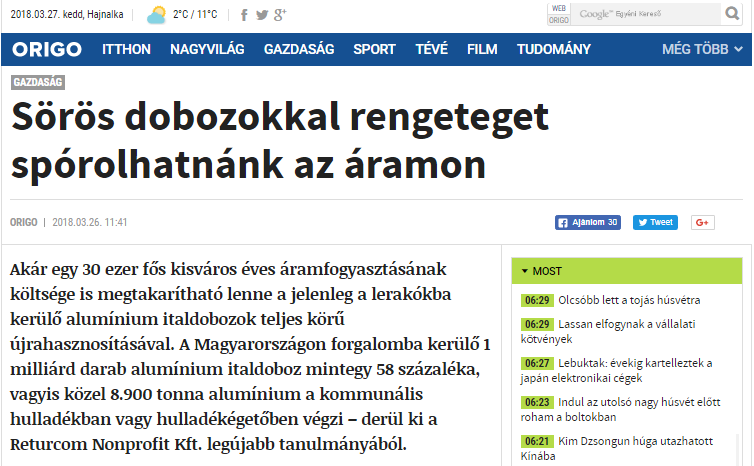 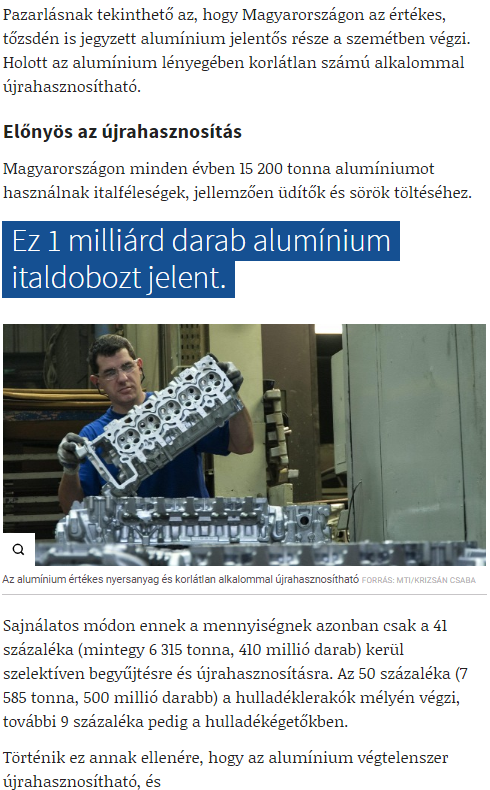 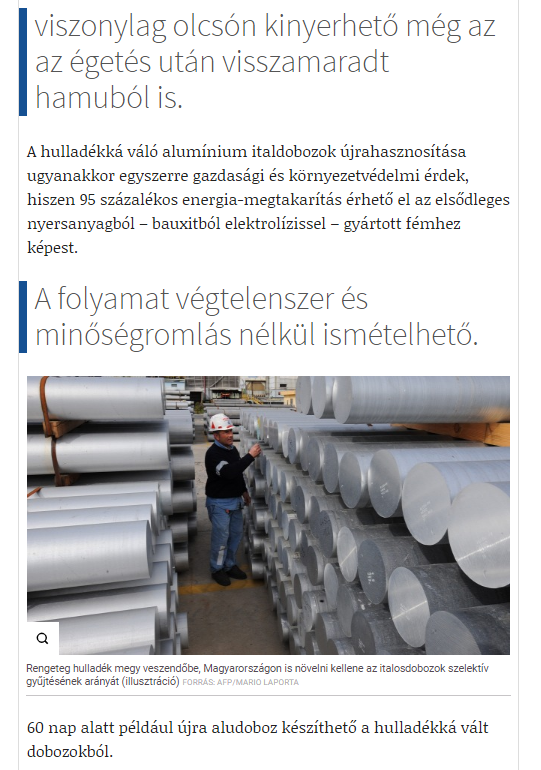 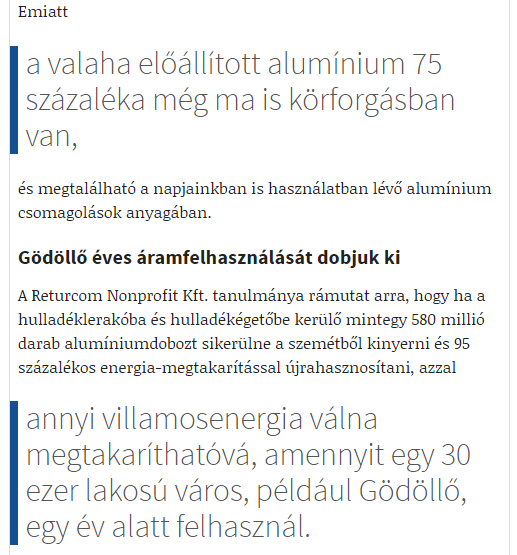 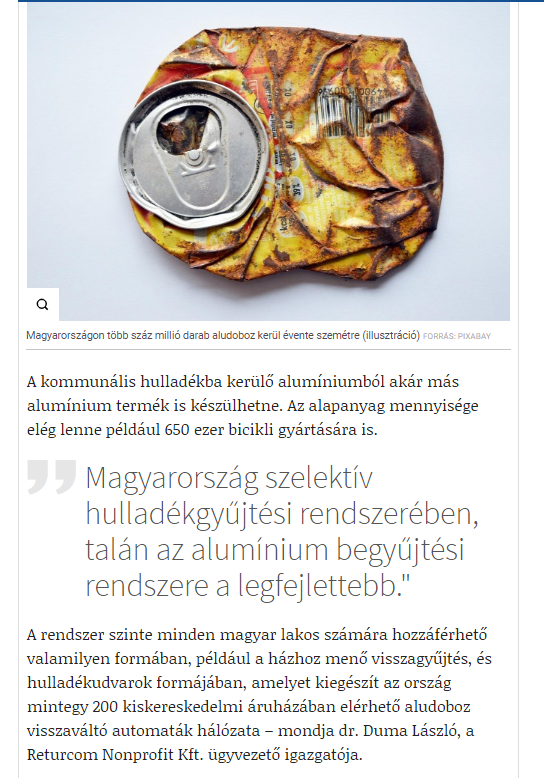 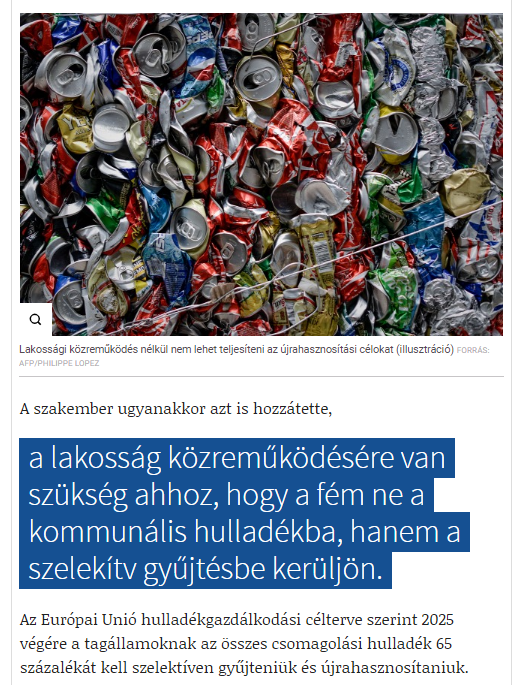 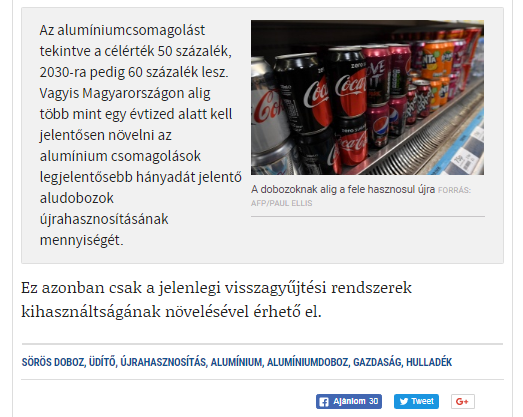 http://elelmiszer.hu/cikk/felelotlenul_valunk_meg_az_aludobozoktol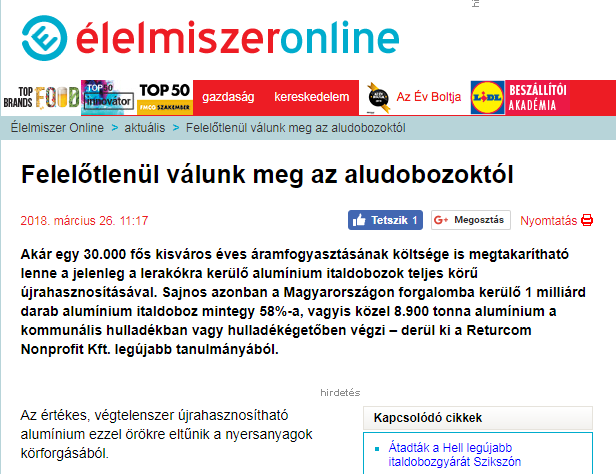 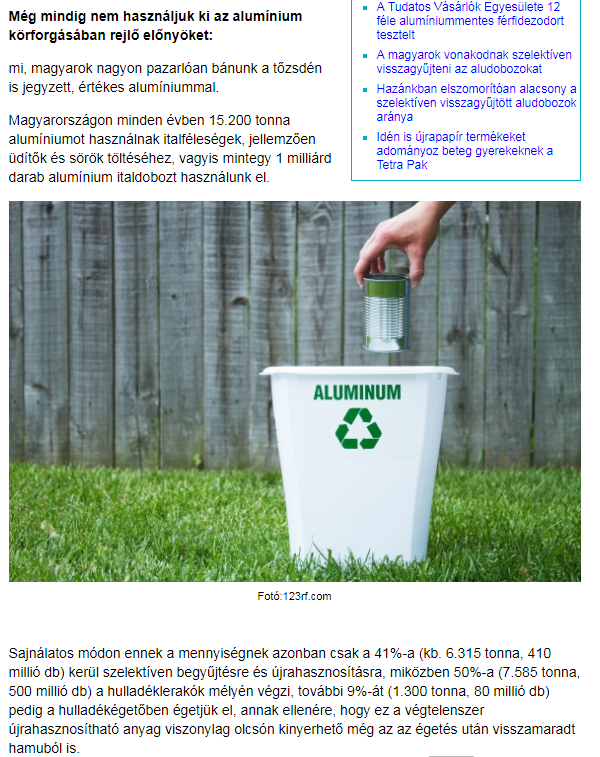 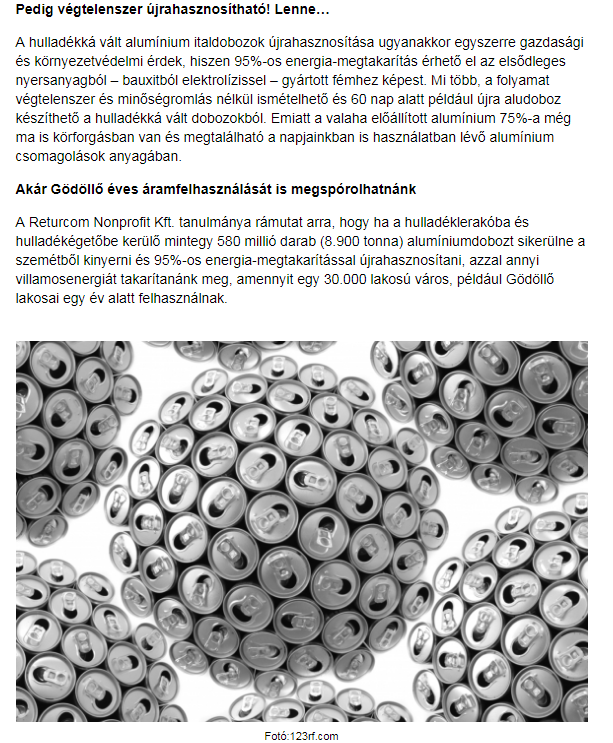 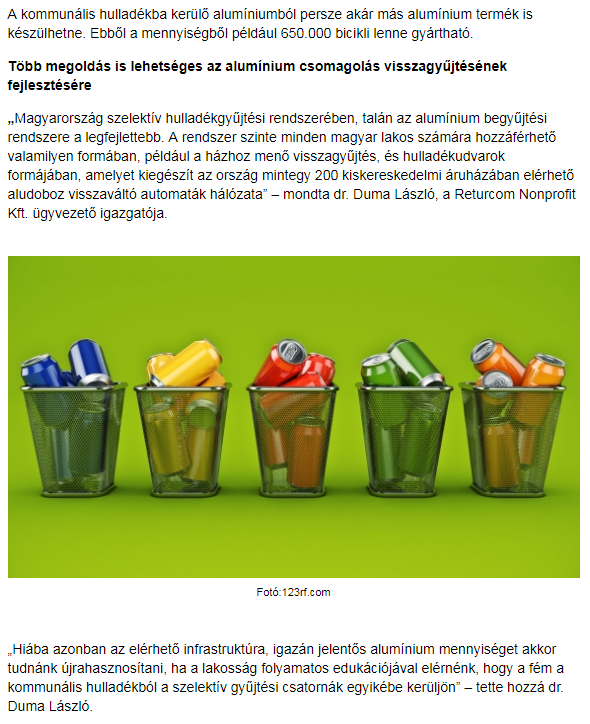 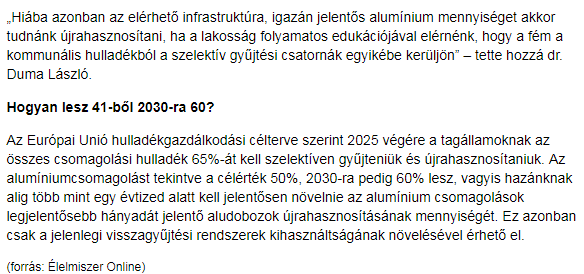 https://sokszinuvidek.24.hu/eletmod/2018/03/26/evente-650-ezer-bicikli-keszulhetne-az-eldobalt-aludobozokbol/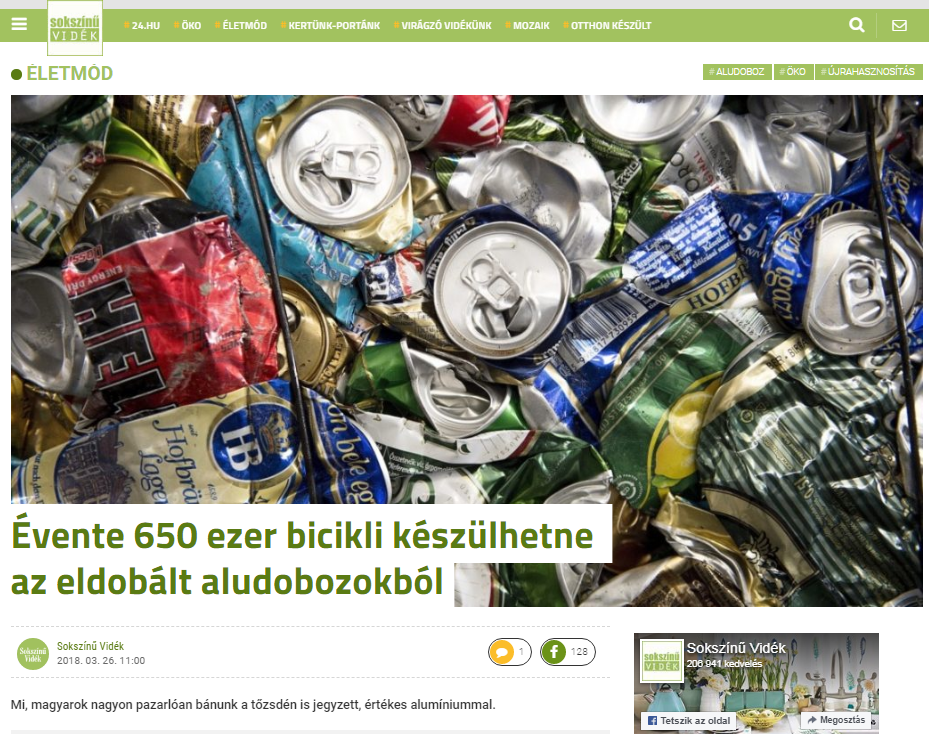 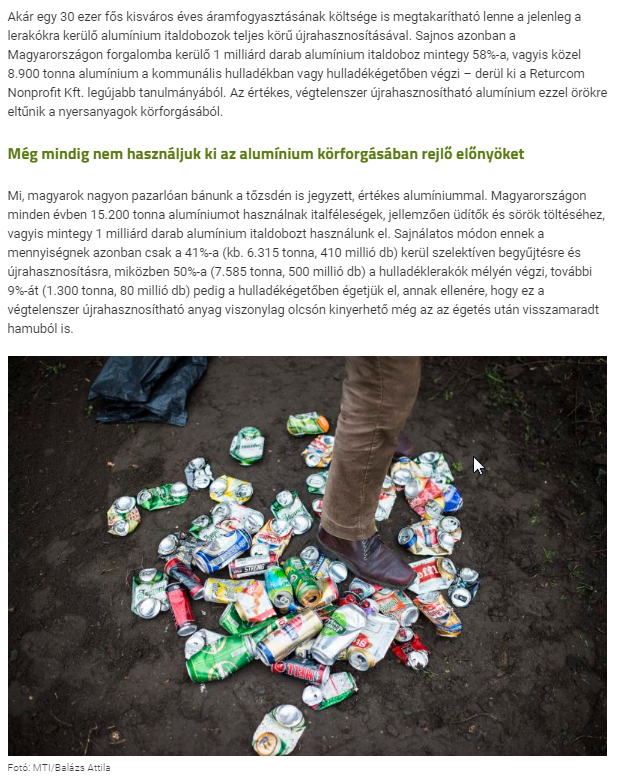 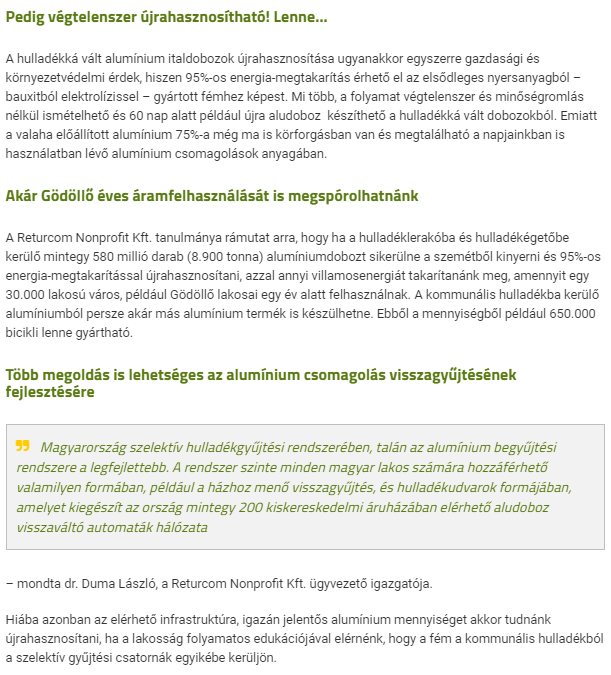 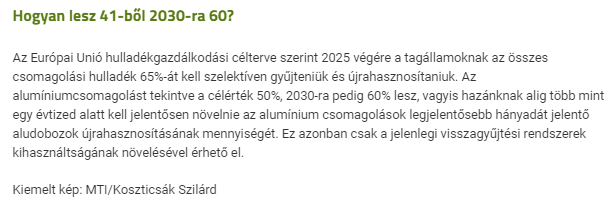 http://www.mediapiac.com/marketing/Ingyen-aram-aludobozbol/25514/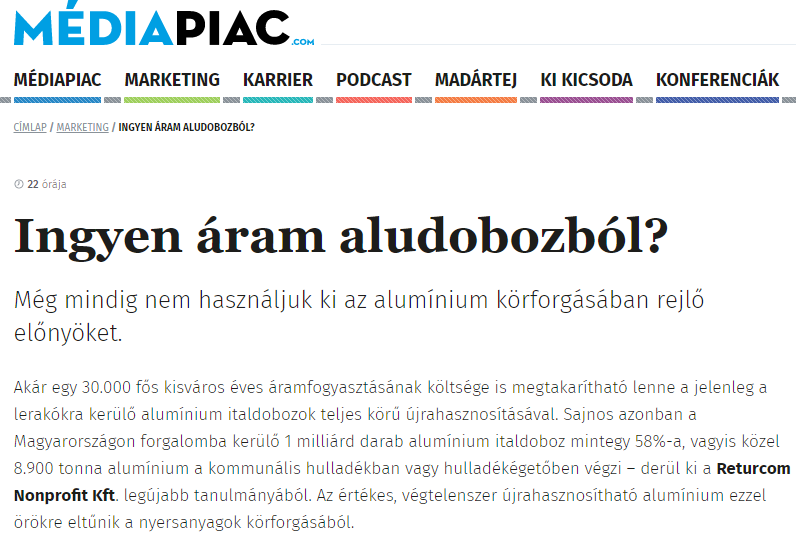 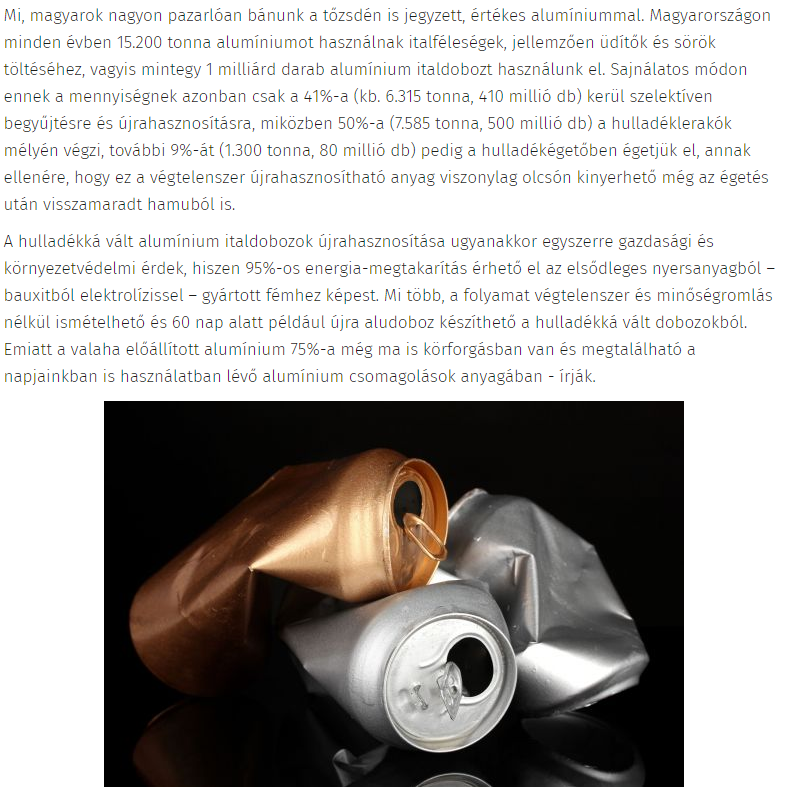 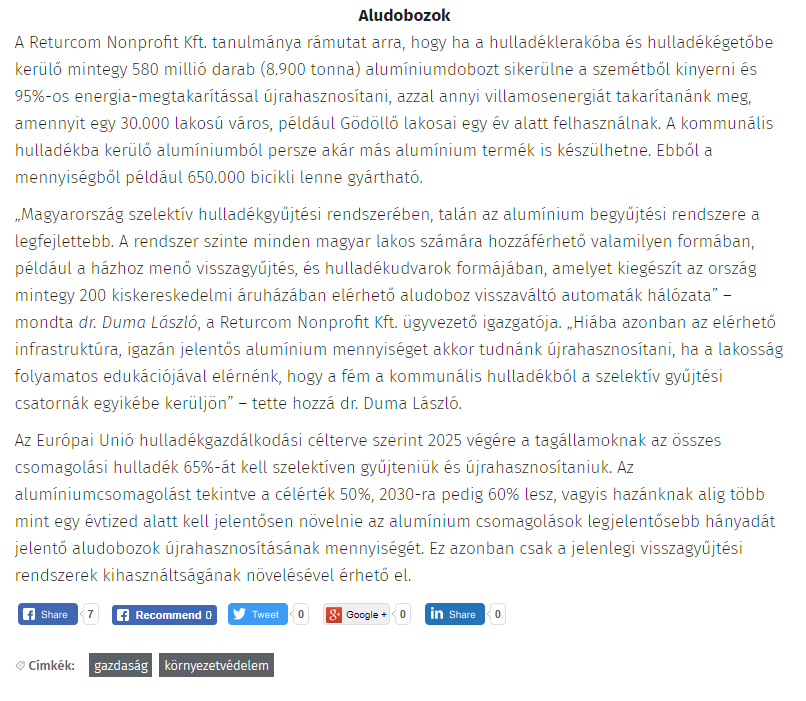 http://www.origo.hu/techbazis/20180326-ingyen-elektromos-aram-aludobozokbol.html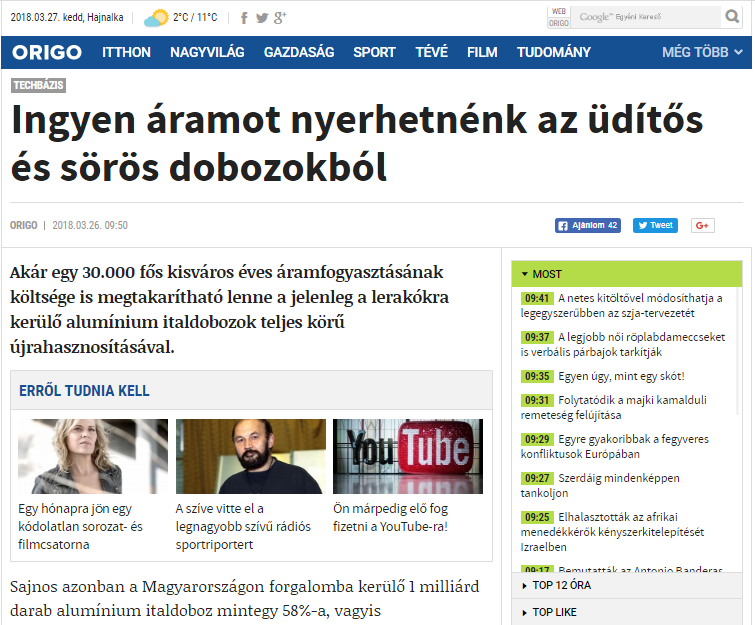 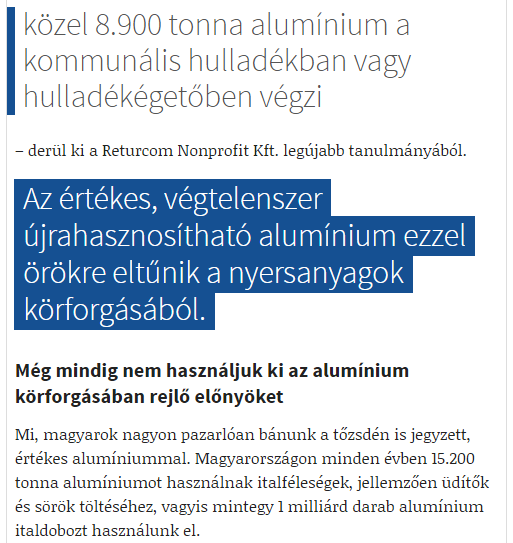 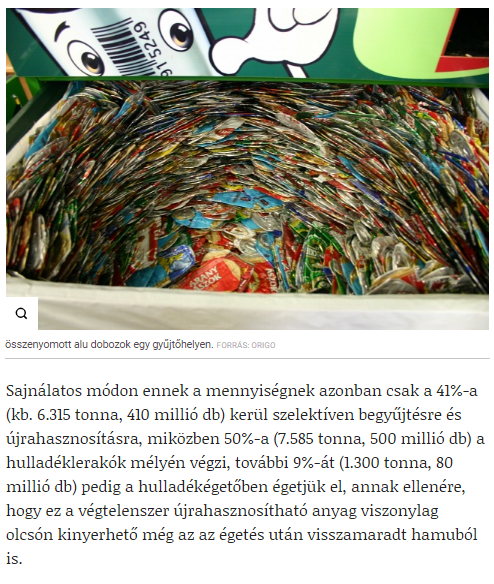 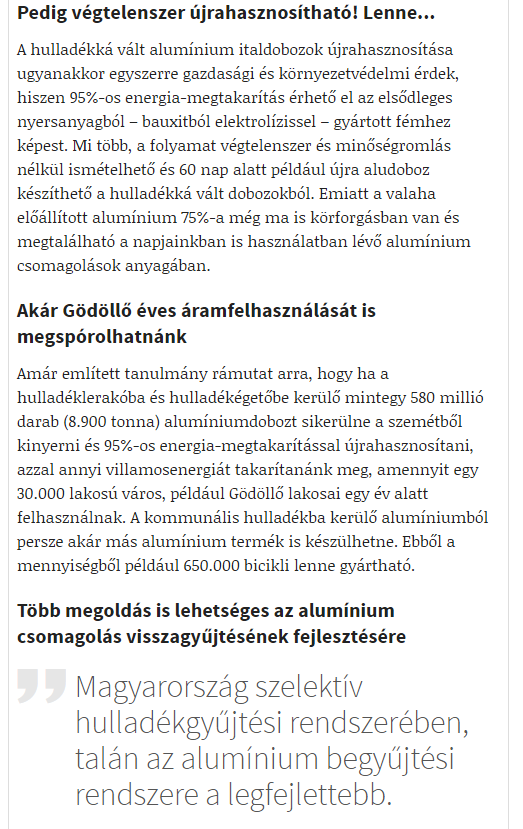 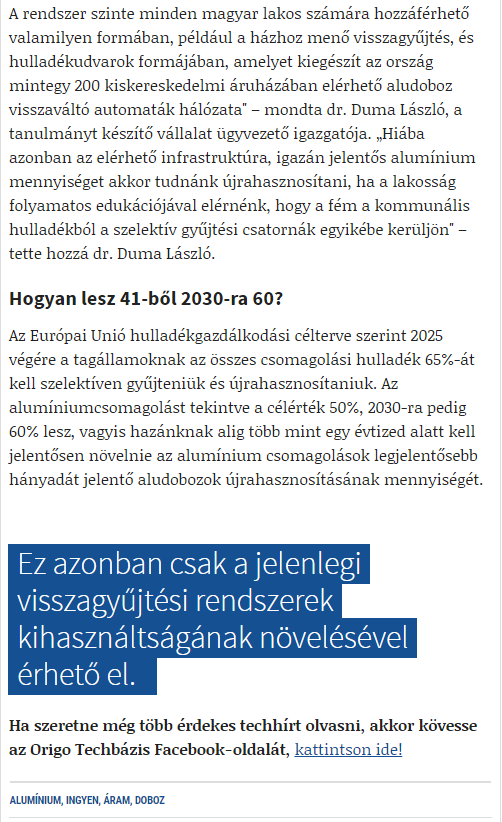 http://www.mernokkocsma.hu/hircsap/ingyen-aram-aludobozbol-20180326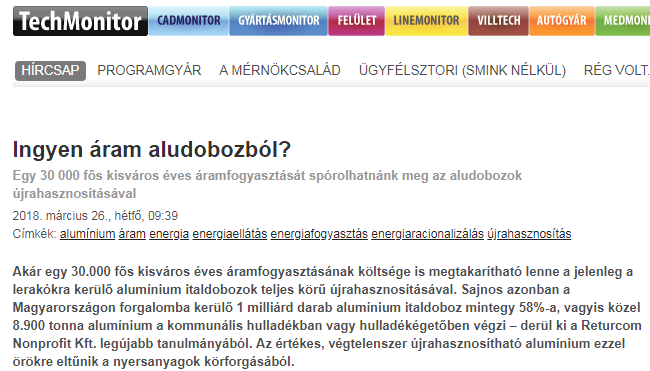 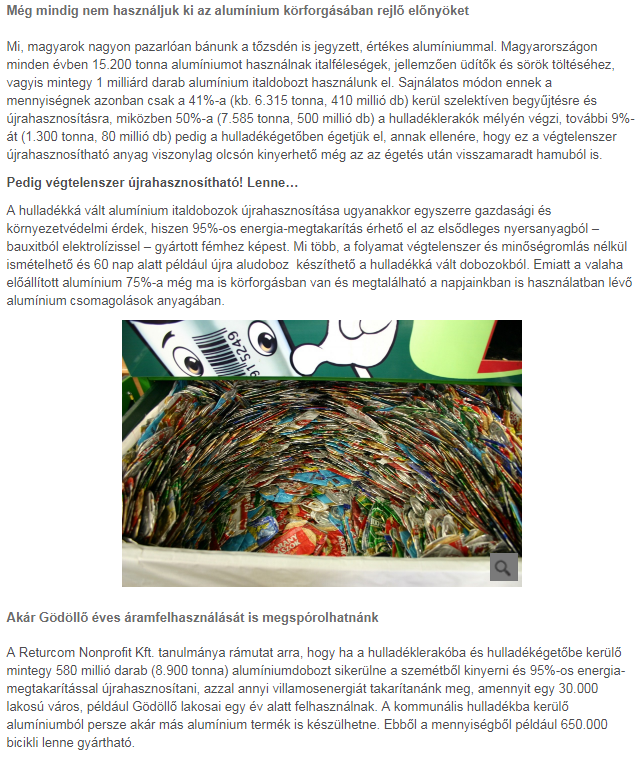 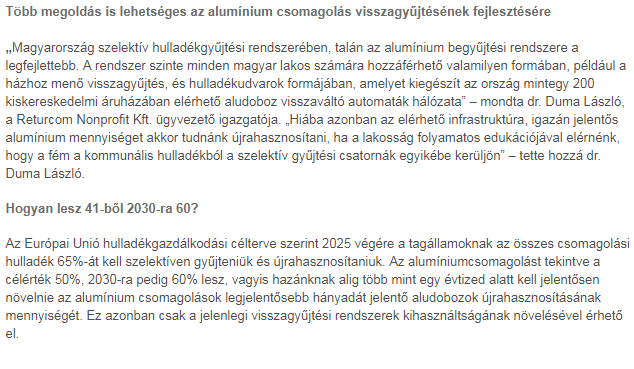 http://www.techmonitor.hu/tudastar/ingyen-aram-aludobozbol-20180326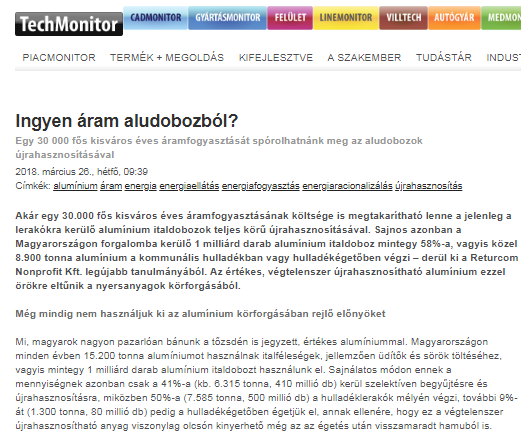 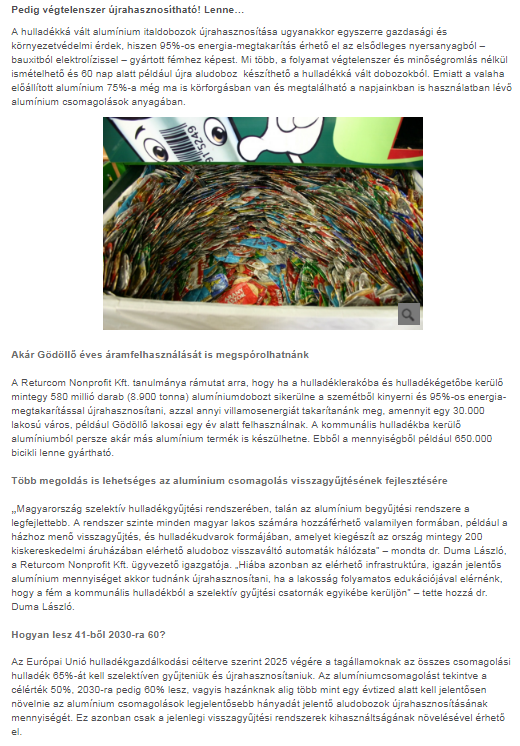 http://www.villtech.hu/energia/ingyen-aram-aludobozbol-20180326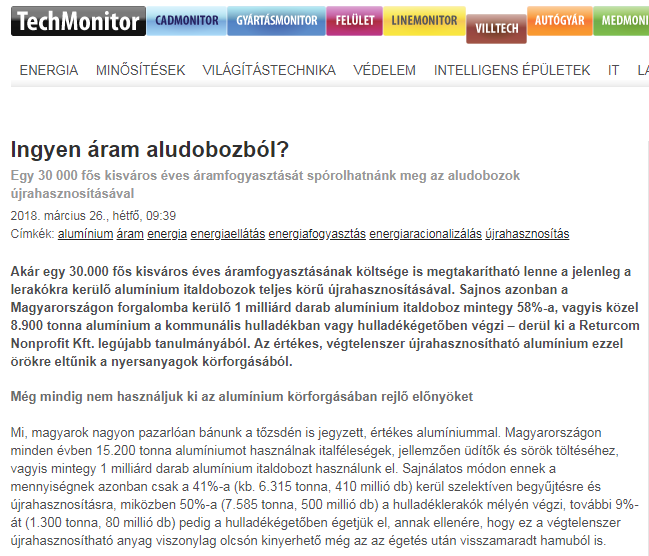 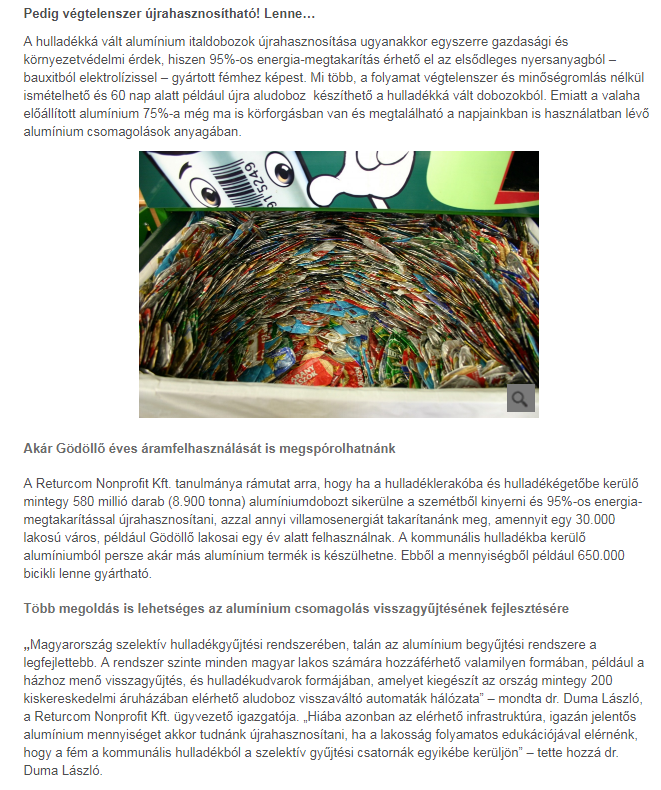 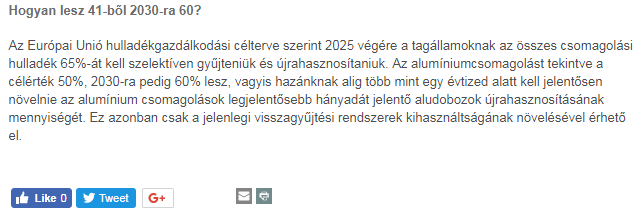 https://eletszepitok.hu/aluminium-italdobozok-szelektiv-gyujtese-es-ujrahasznositasa/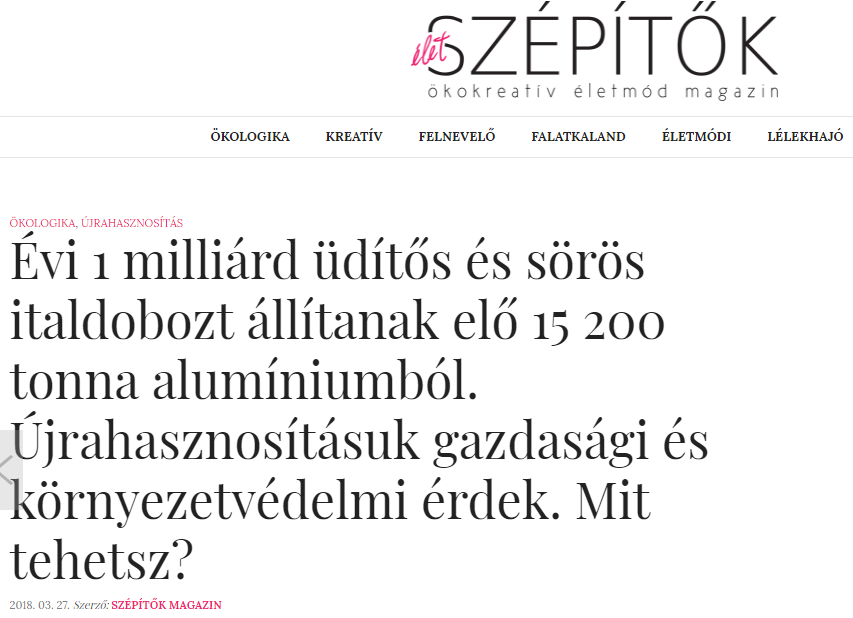 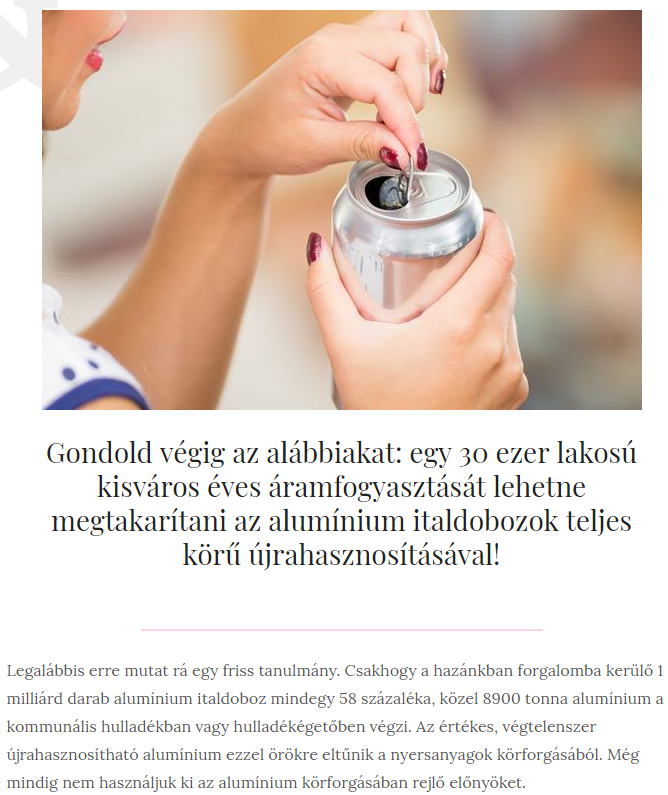 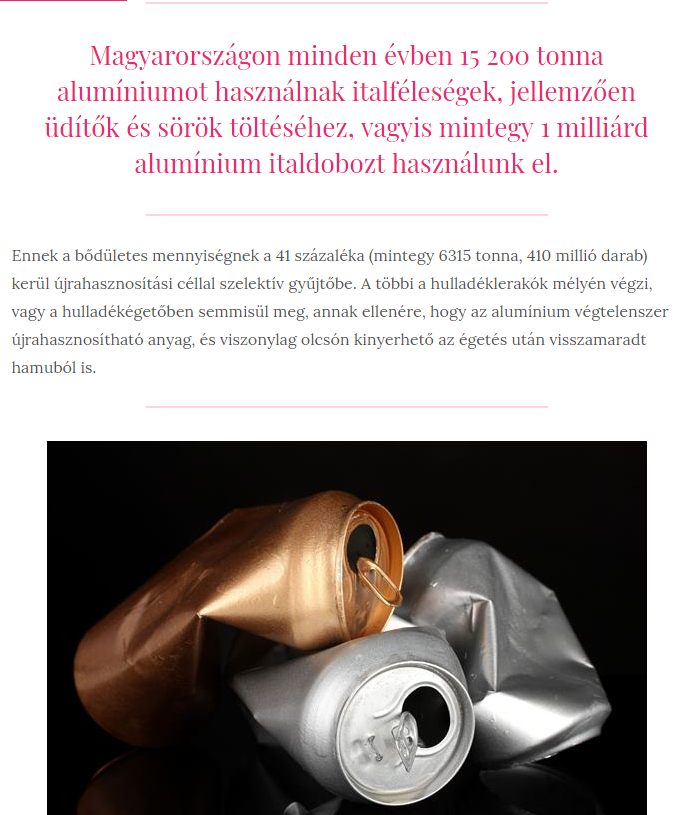 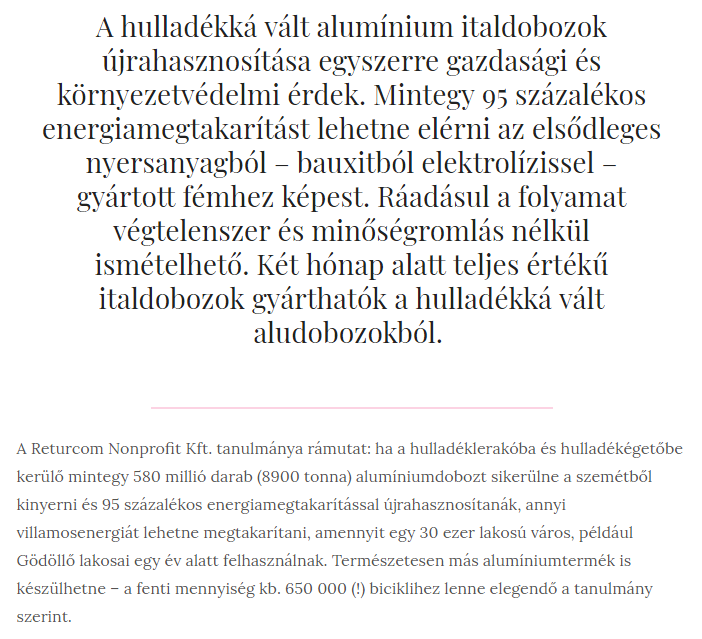 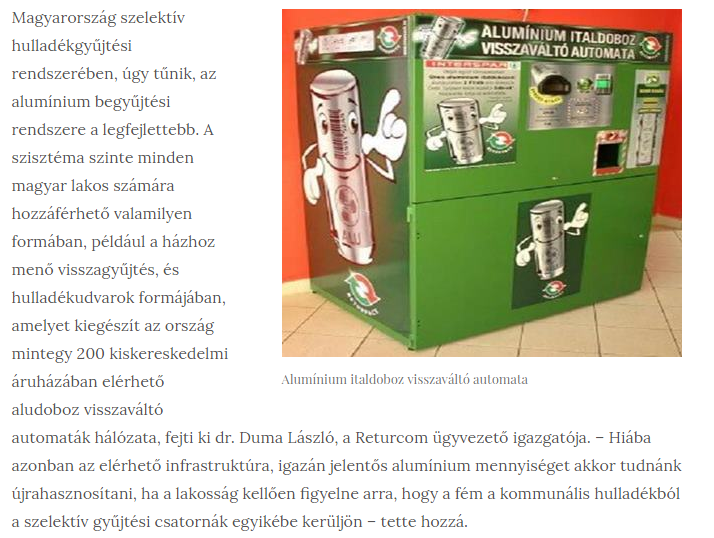 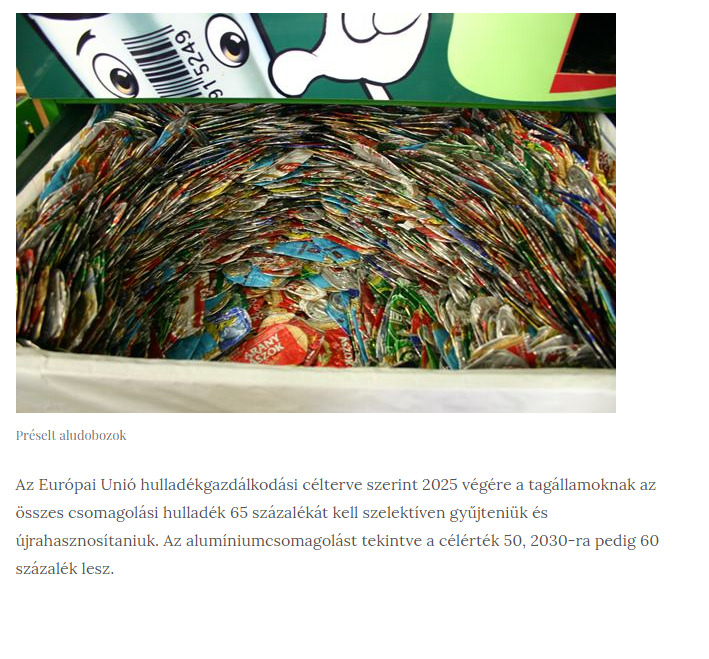 http://profitline.hu/Ingyen-aram-aludobozbol--376588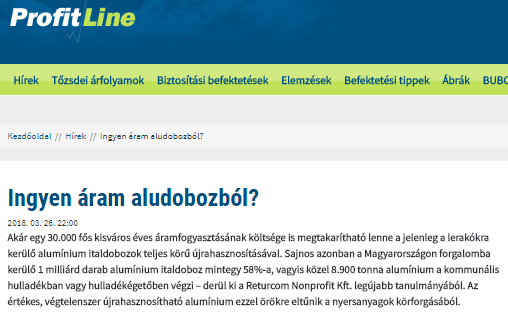 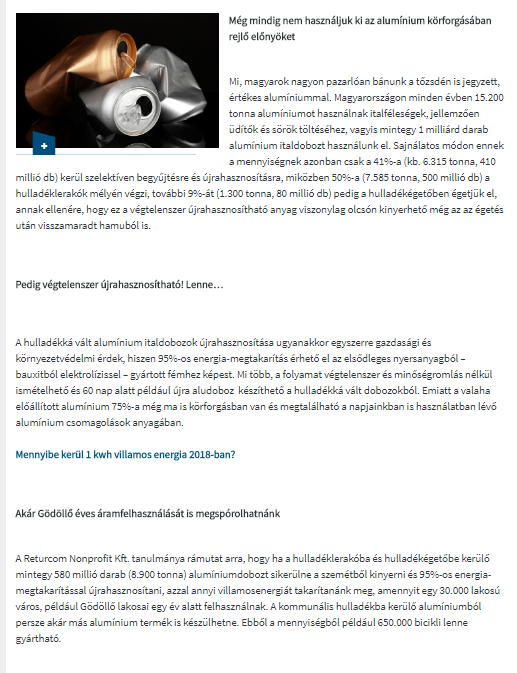 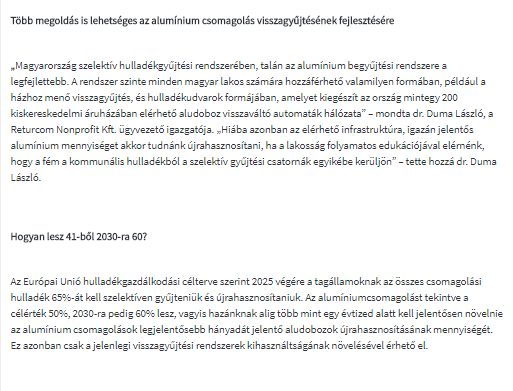 http://www.packmarket.hu/component/content/article/24-friss-hirek/630-hogyan-lesz-41-bl-2030-ra-60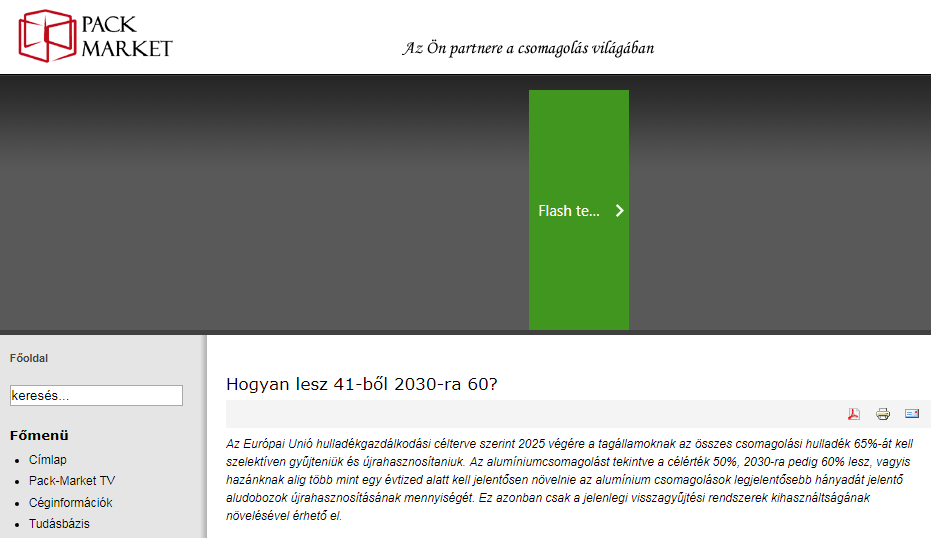 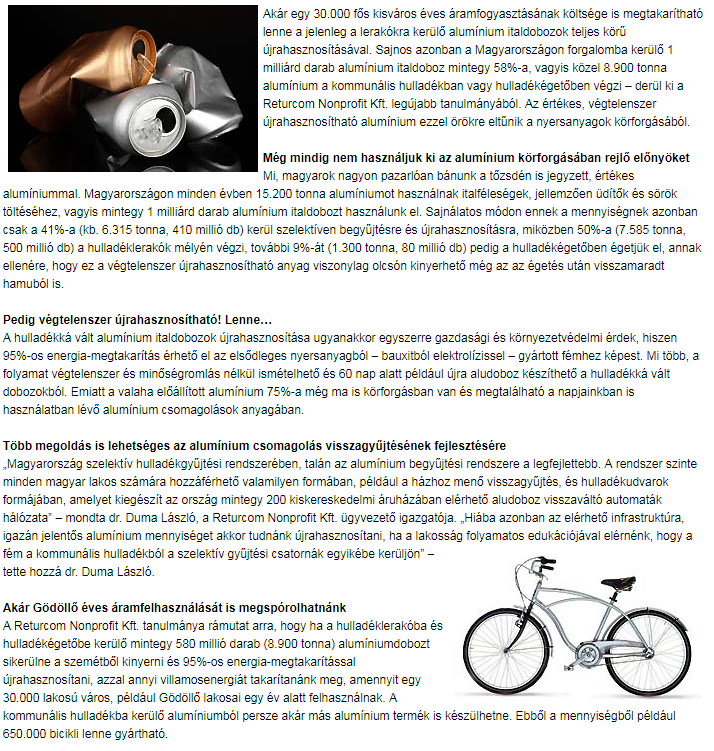 https://civilhetes.net/egy-30000-fos-kisvaros-eves-aramfogyasztasat-sporolhatnank-meg-az-aludobozok-ujrahasznositasaval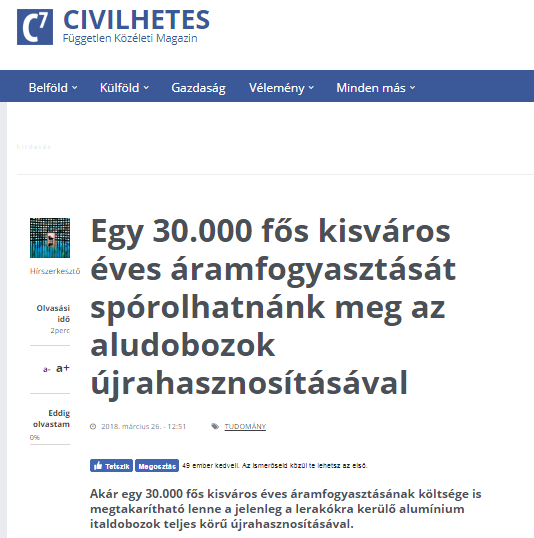 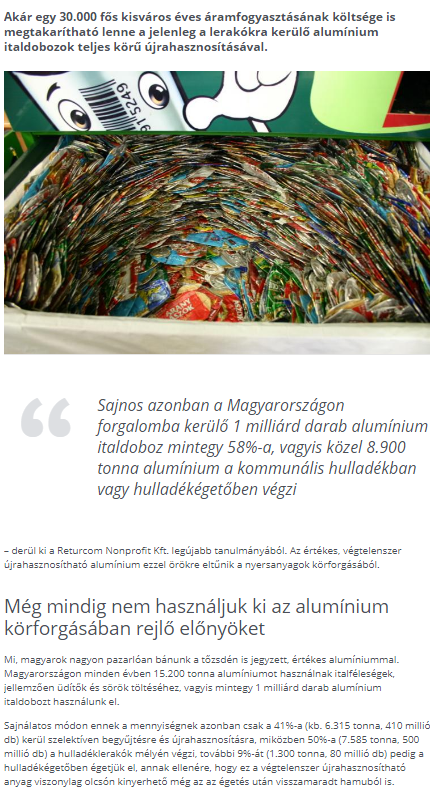 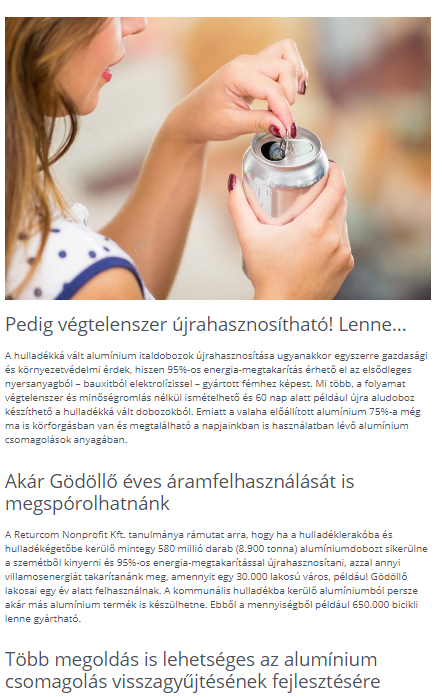 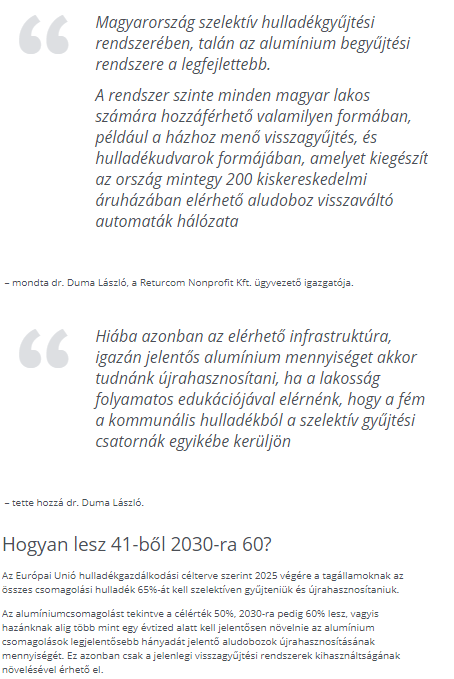 http://profit7.hu/hirek/aludobozok-ujrahasznositasabol-rengeteg-energia-takarithato-meg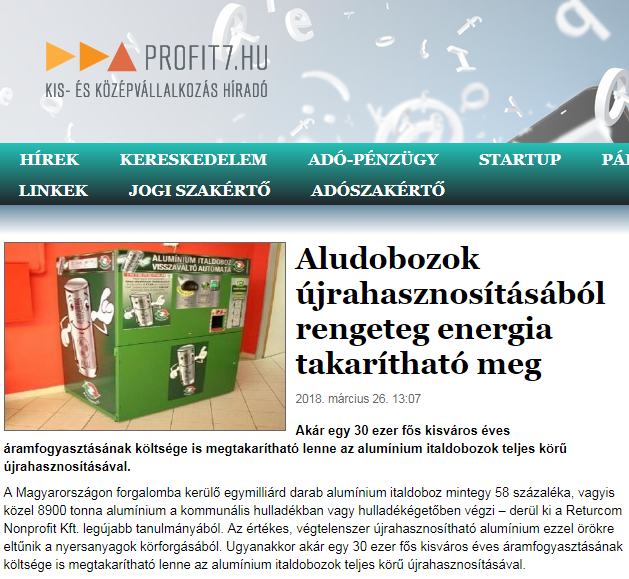 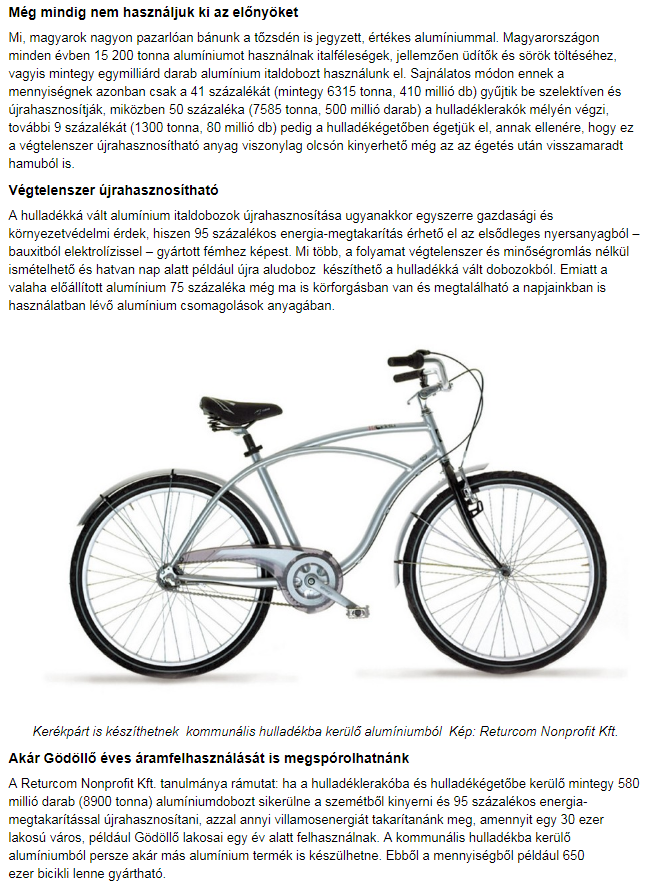 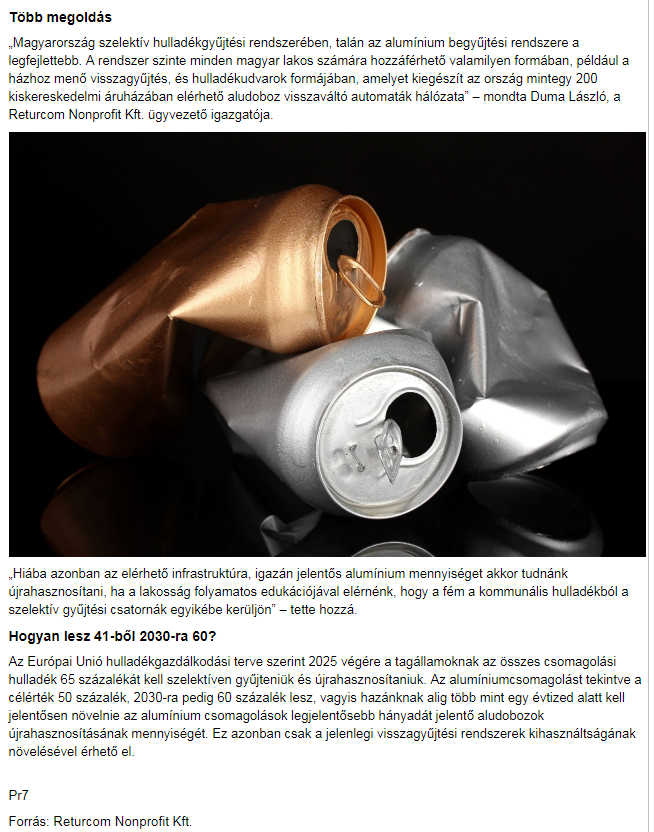 http://bacsinfo.hu/index.php/2018/03/26/aludobozok-ujrahasznositasabol-rengeteg-energia-takarithato-meg/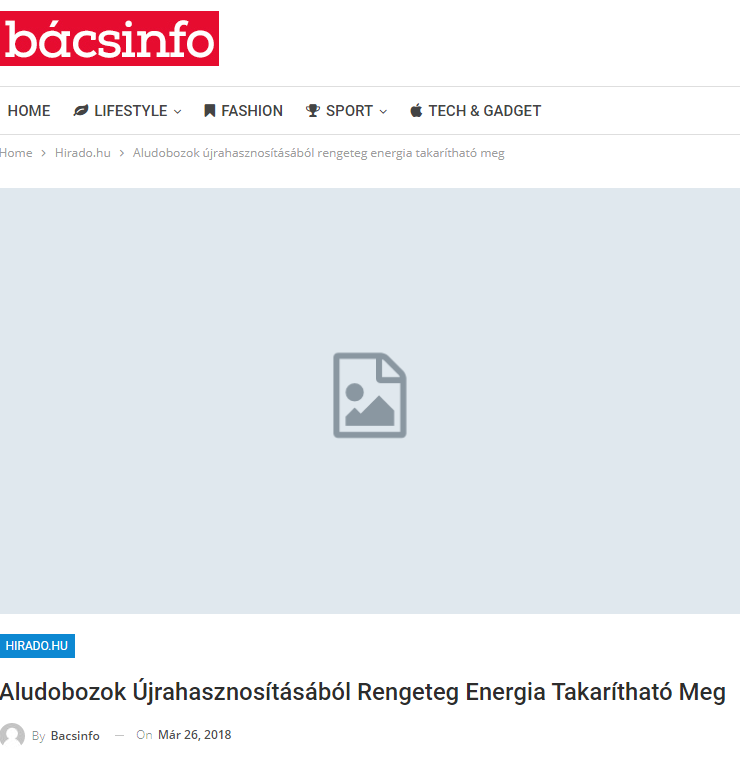 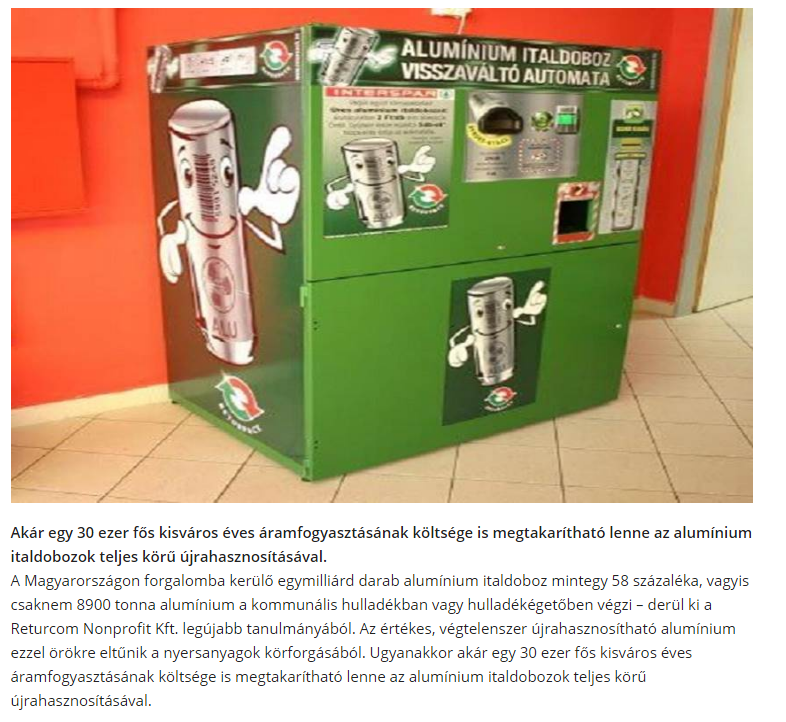 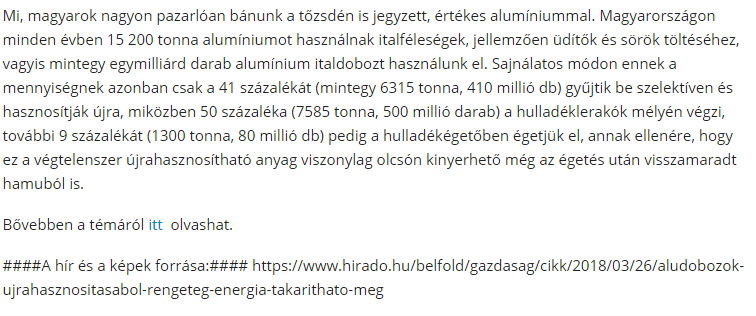 http://utajovobe.eu/hirek/energetika/7557-az-aludobozok-ujrahasznositasaval-egy-kisvaros-eves-aramfogyasztasat-sporolhatnank-meg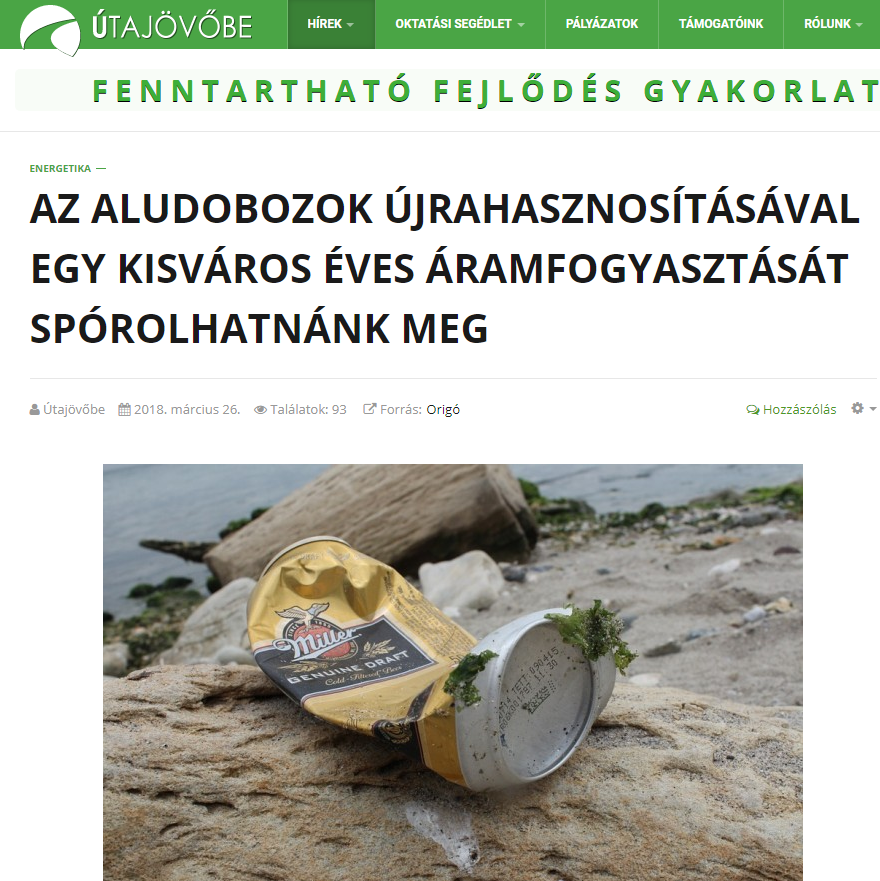 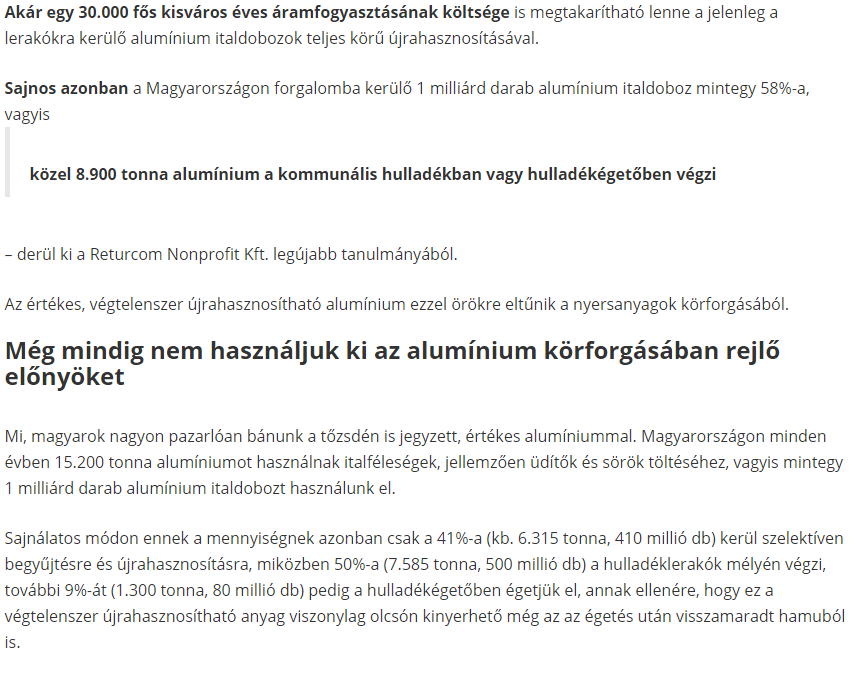 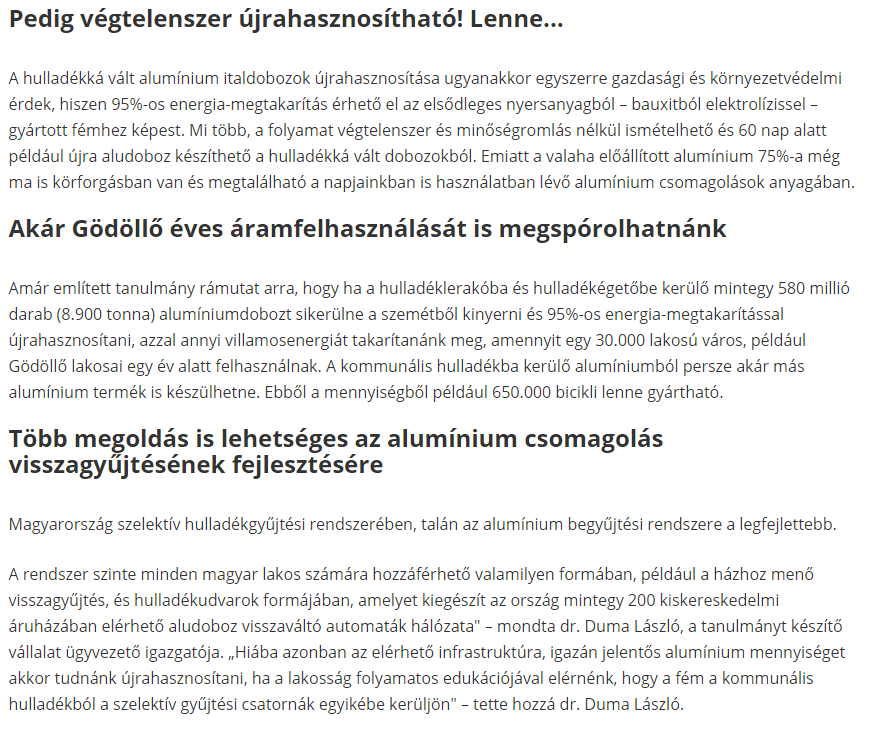 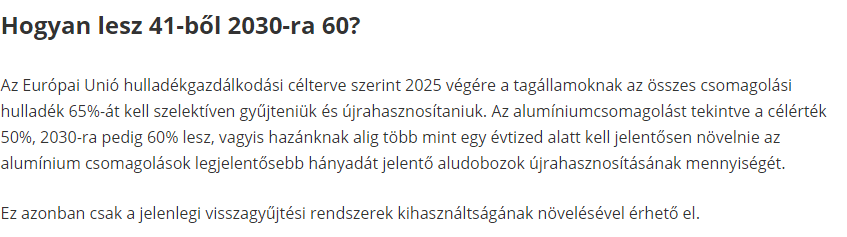 https://forbes.hu/legyel-jobb/godollo-eves-aramfogyasztasat-sporolhatnank-meg-aludobozokkal/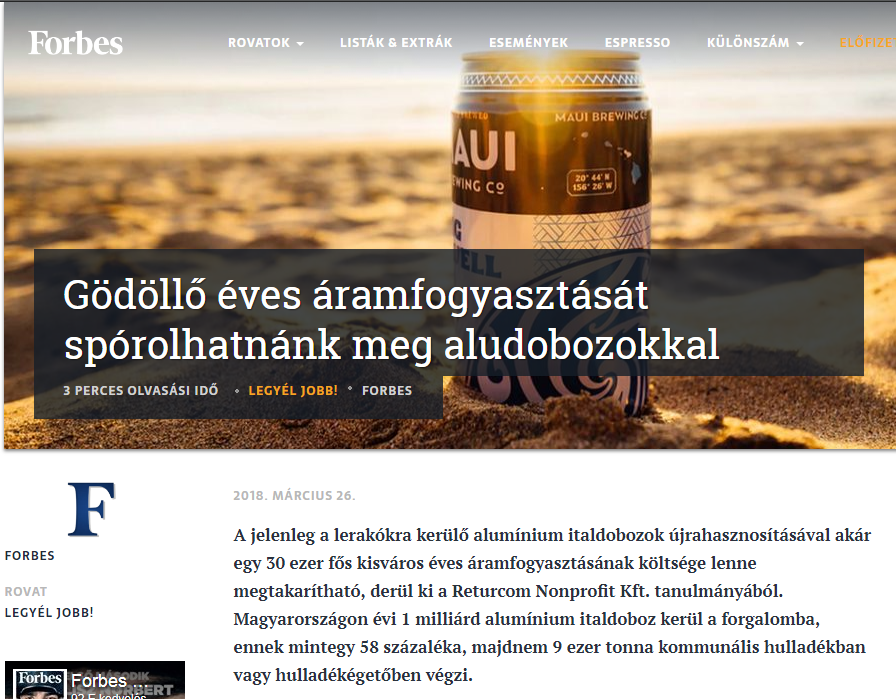 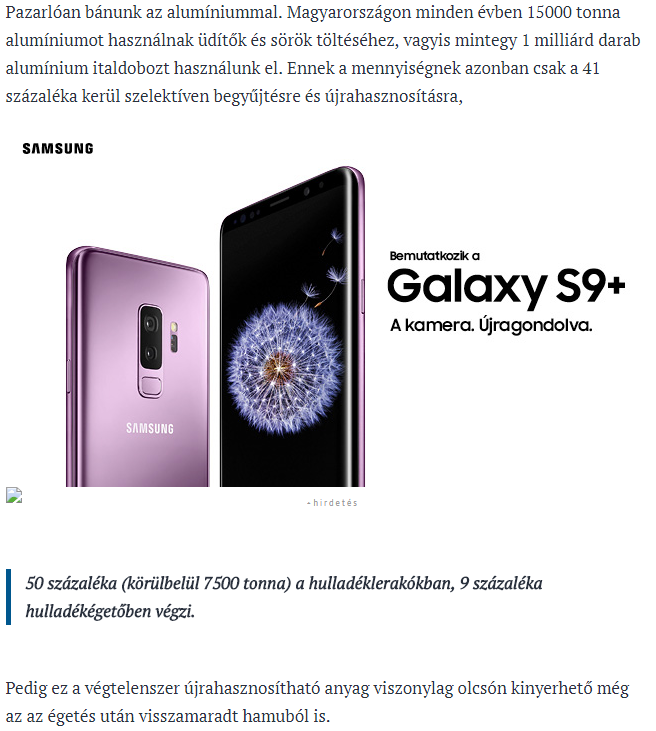 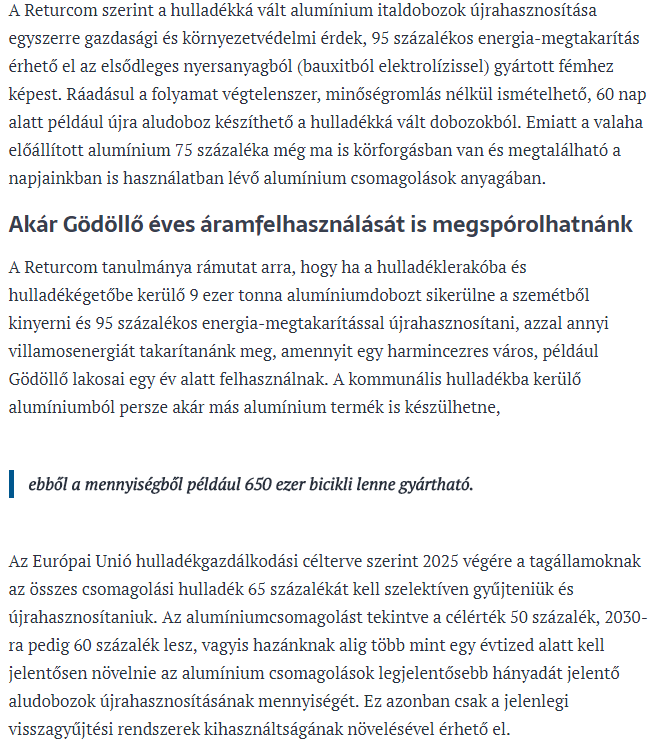 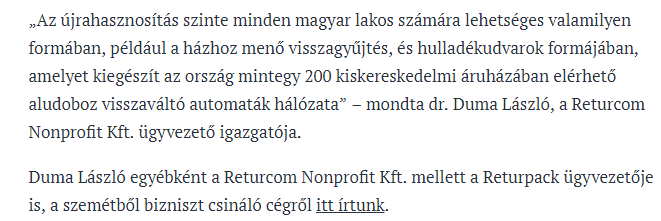 http://ecolounge.hu/nagyvilag/30000-fos-kisvaros-aramfogyasztasat-sporolhatnank-meg-aludobozok-ujrahasznositasaval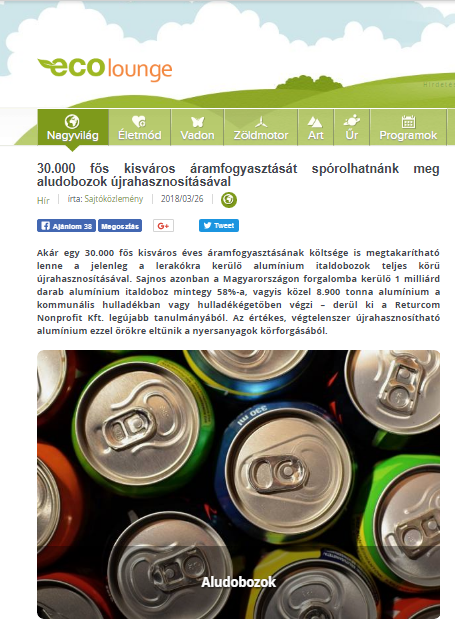 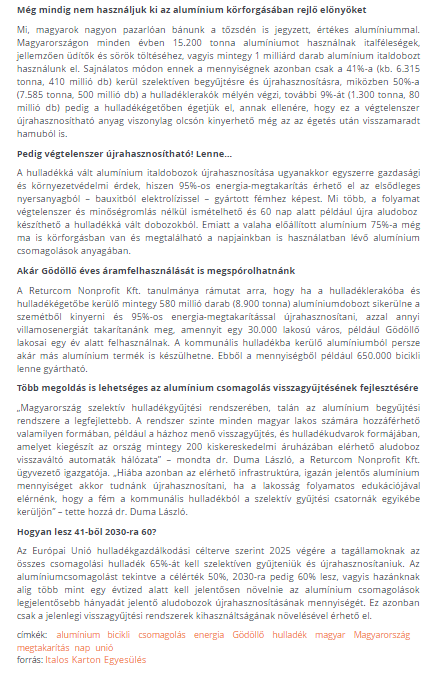 http://hasznositsd.hu/nagyvilag/30-000-fos-kisvaros-aramfogyasztasat-sporolhatnank-meg-aludobozok-ujrahasznositasaval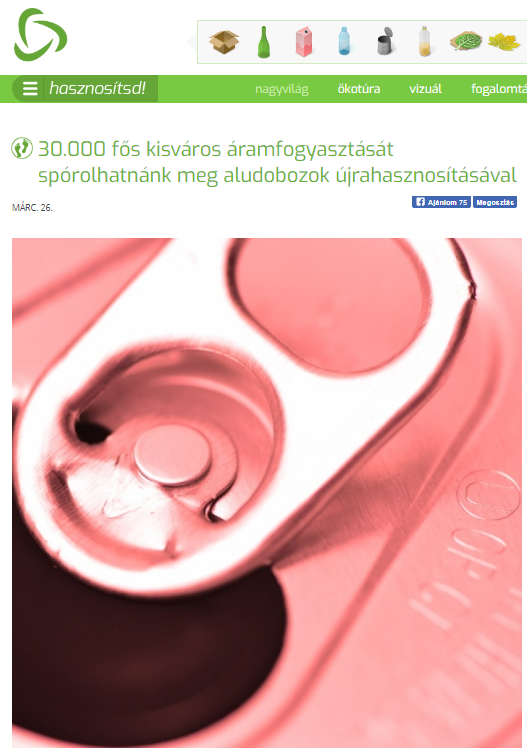 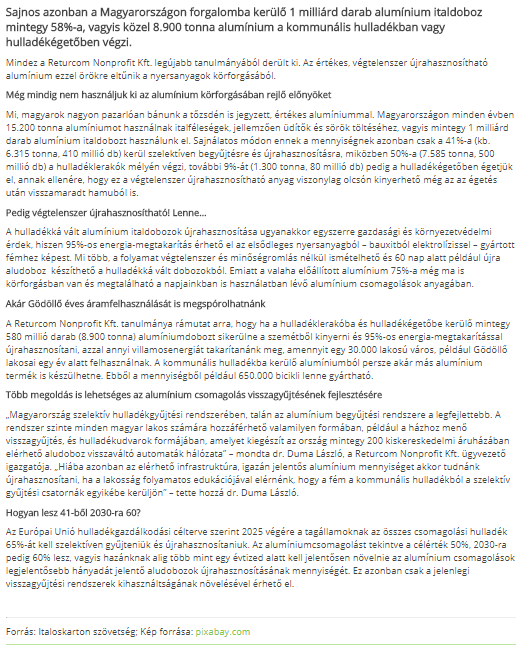 https://www.hirado.hu/belfold/gazdasag/cikk/2018/03/26/aludobozok-ujrahasznositasabol-rengeteg-energia-takarithato-meg/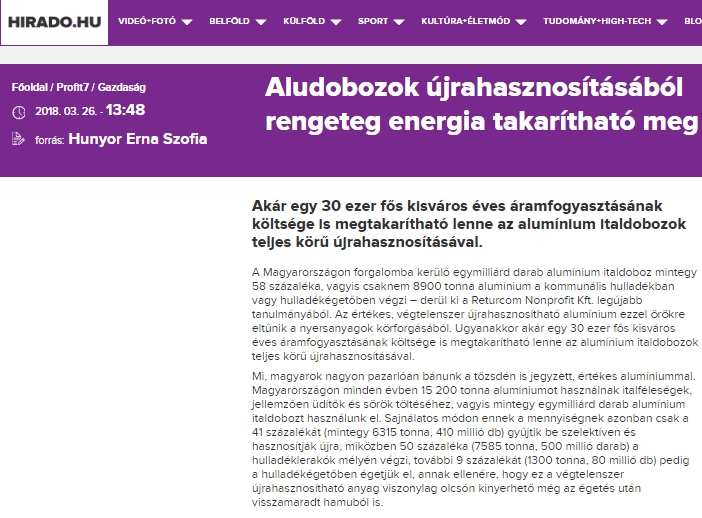 http://otletmozaik.hu/blog/anyagujdonsagok/2102-a-kolas-es-sorosdoboz-ertekes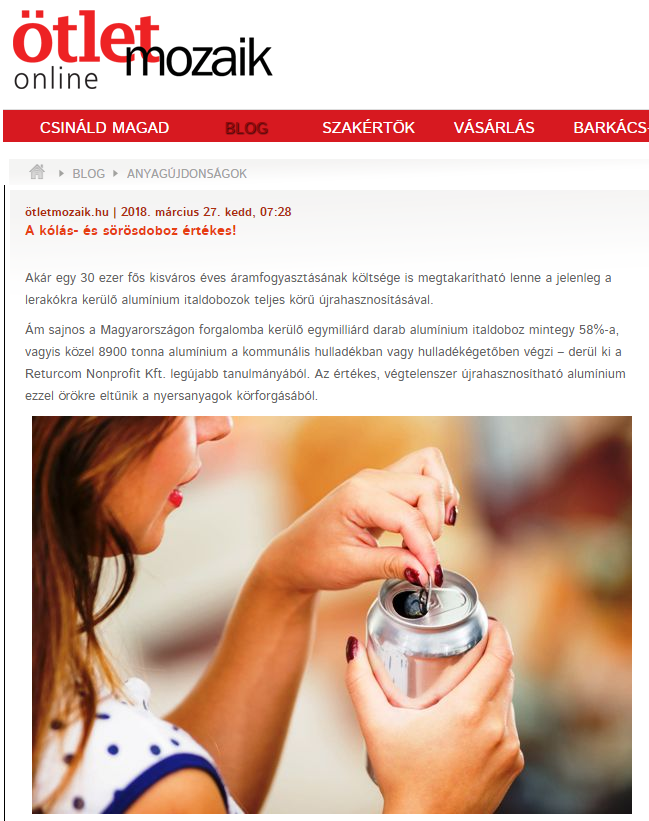 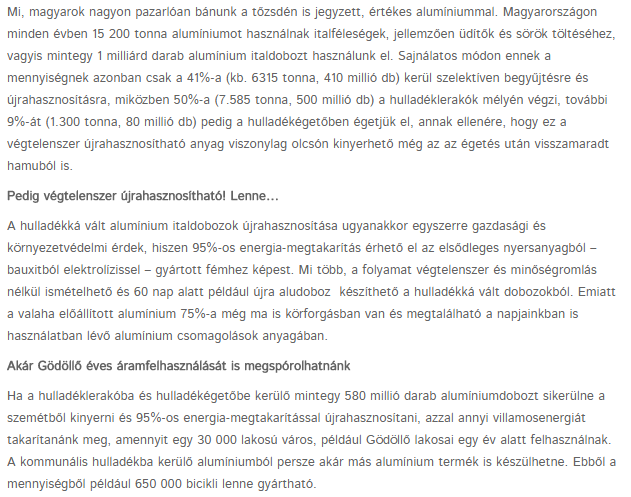 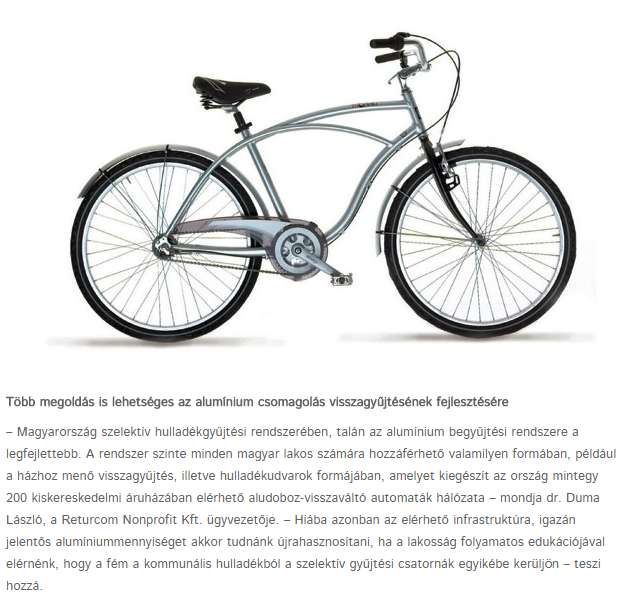 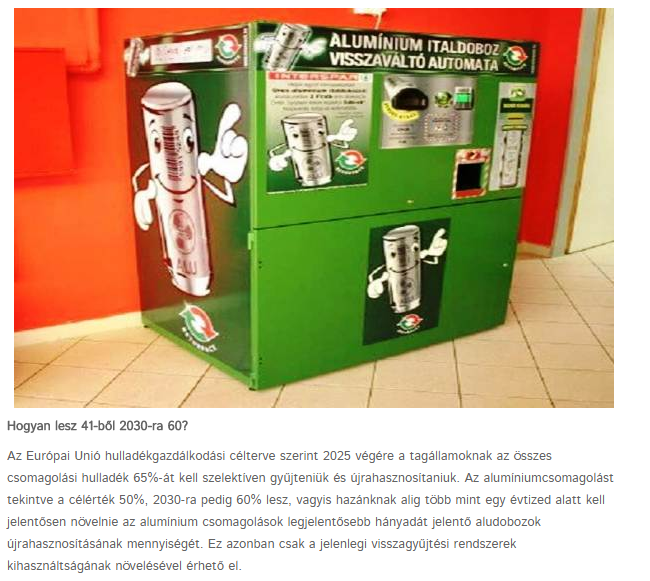 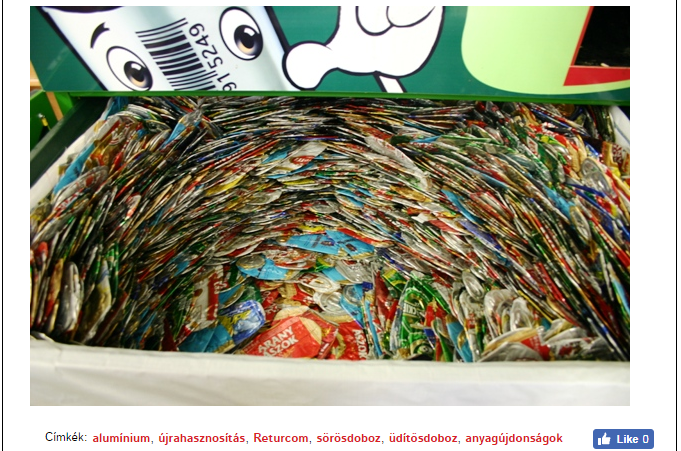 http://hirek.sztradaradio.hu/2018/03/26/egy-30-000-fos-kisvaros-eves-aramfogyasztasat-sporolhatnank-meg-az-aludobozok-ujrahasznositasaval/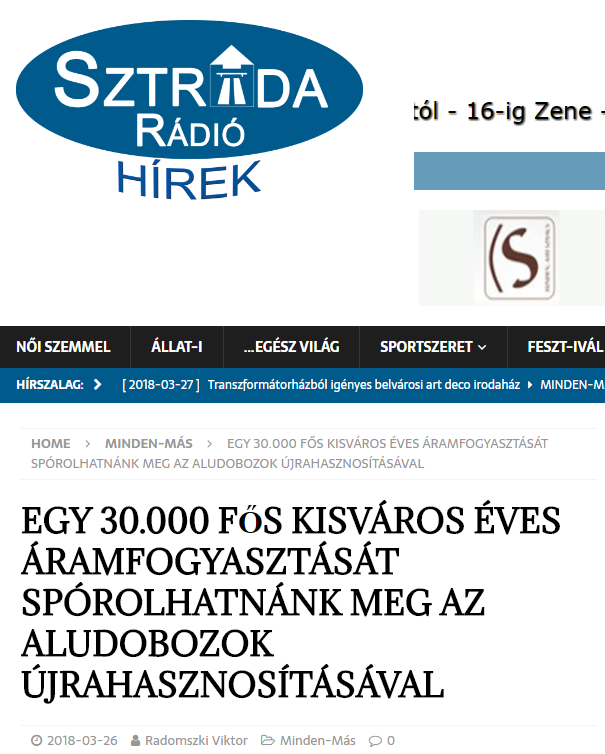 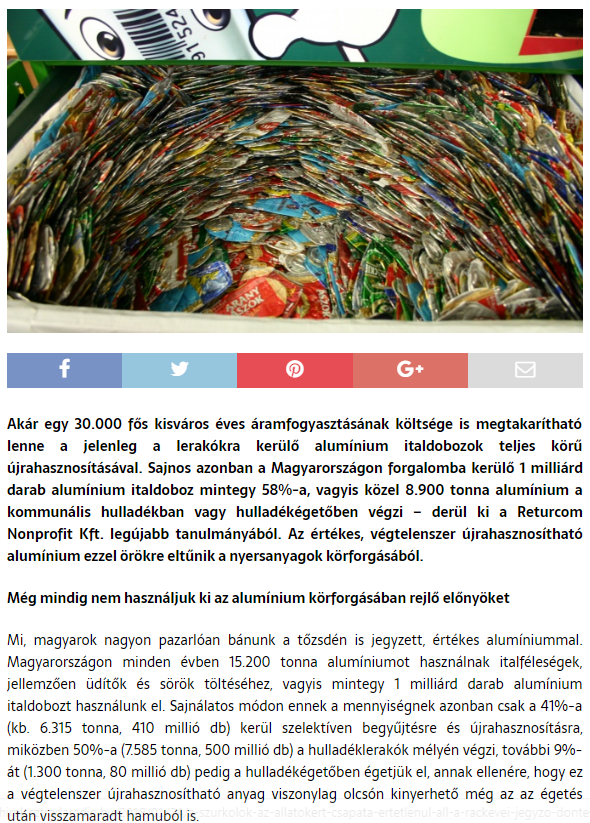 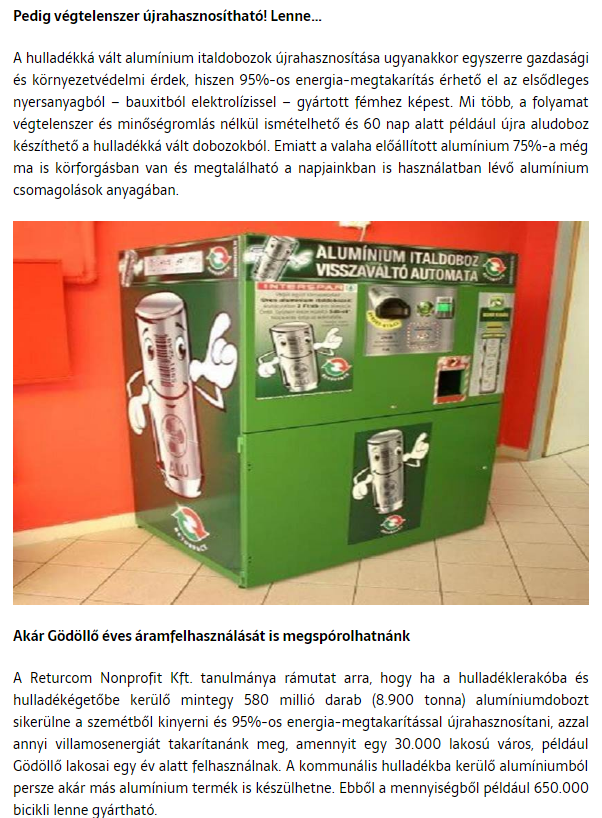 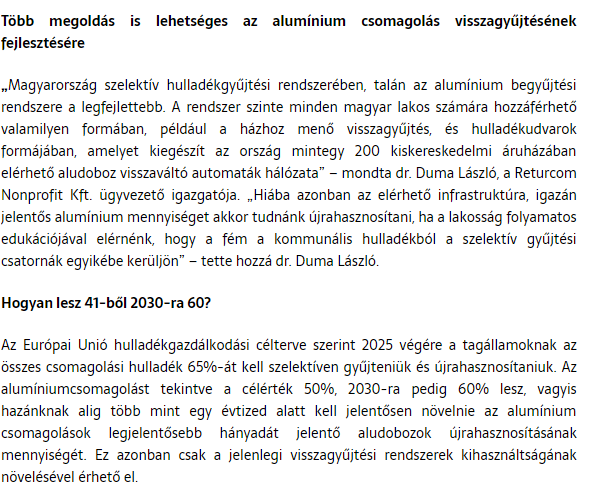 http://www.borsod24.com/magyarorszag/rengeteg-ingyen-aramot-nyerhetnenk-aludobozokbol/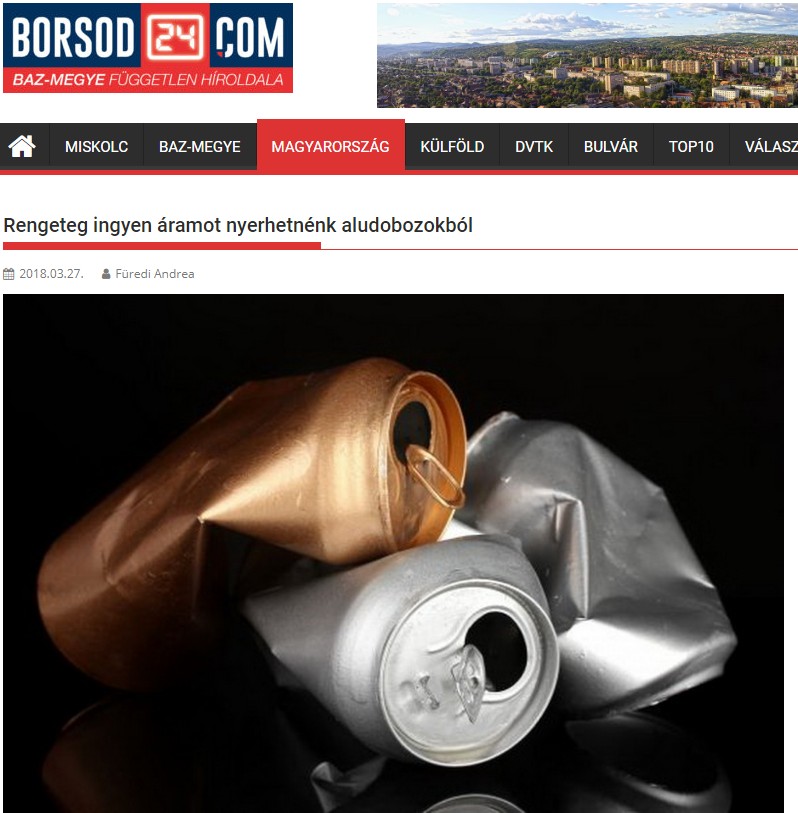 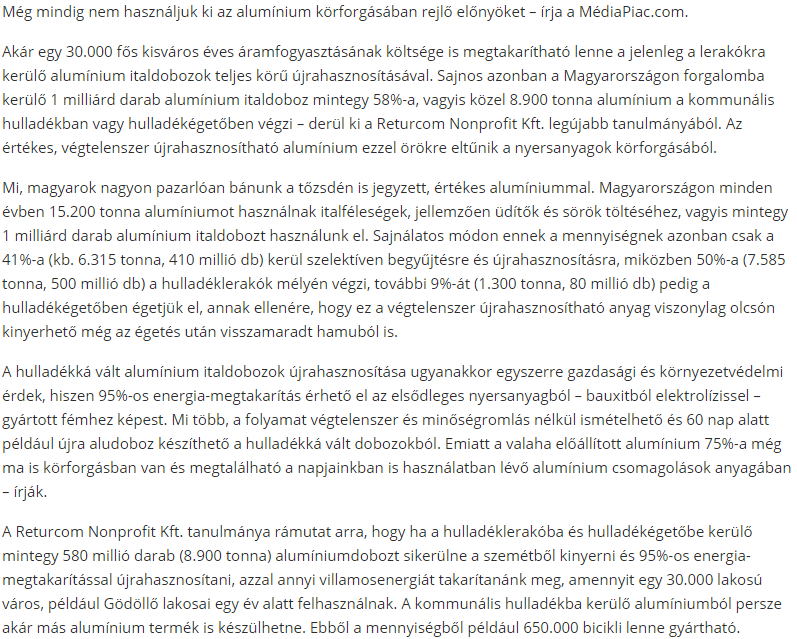 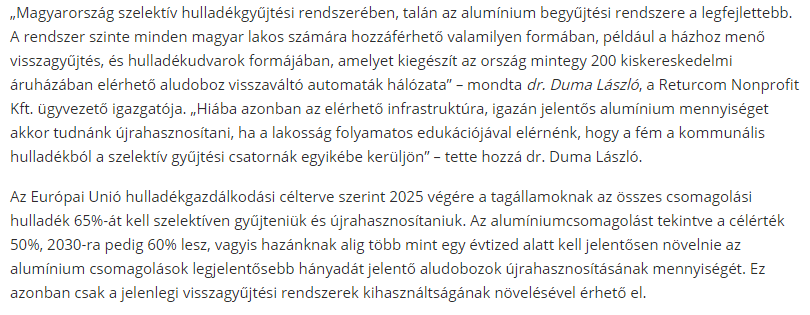 http://markamonitor.hu/markak/Aludobozbol-ingyenaram/2611/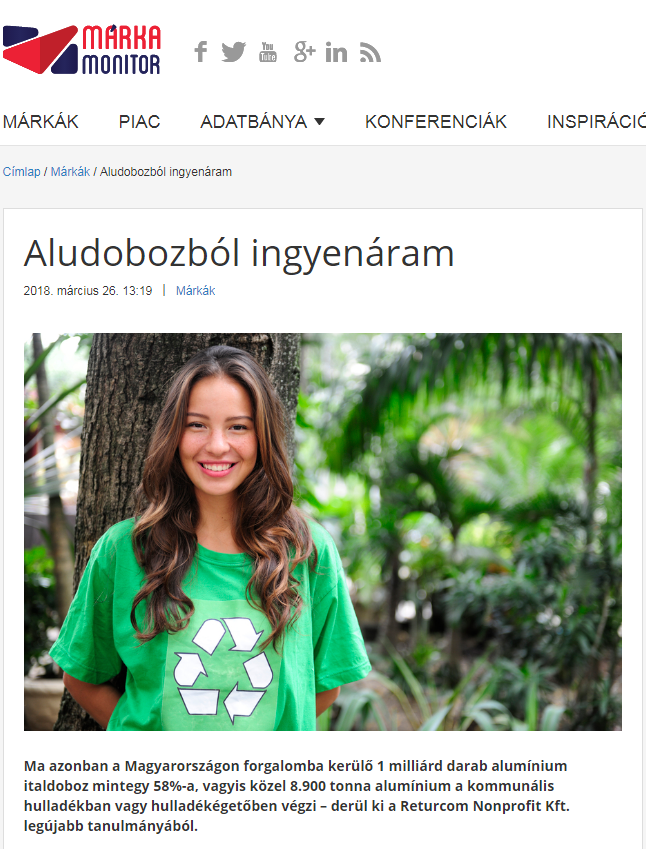 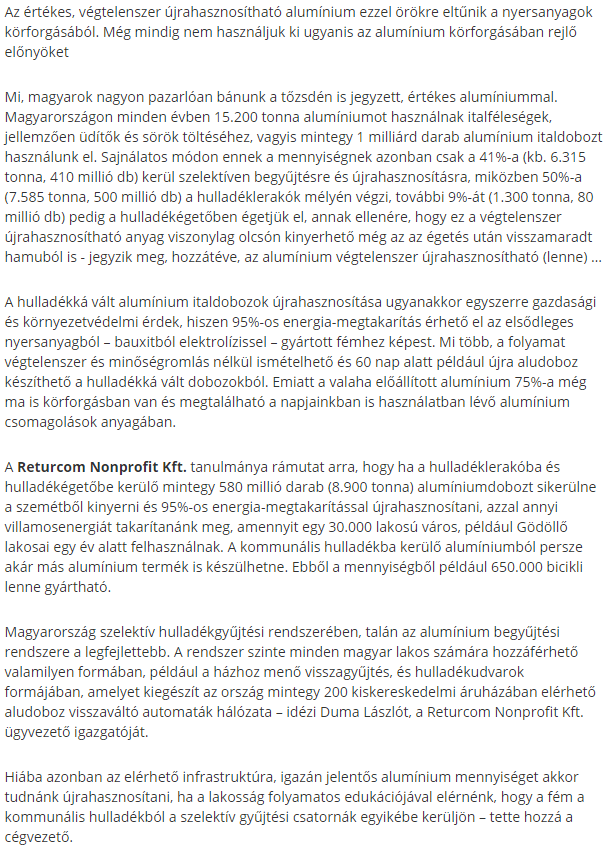 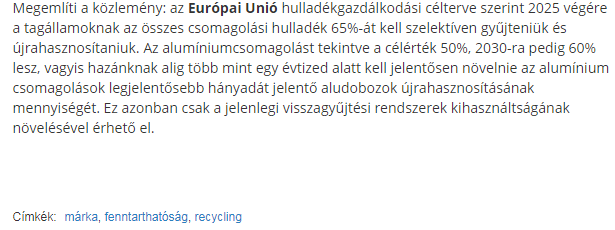 http://www.ujnemzedek.hu/hirek/egy-30000-fos-kisvaros-eves-aramfogyasztasat-sporolhatnank-meg-az-aludobozok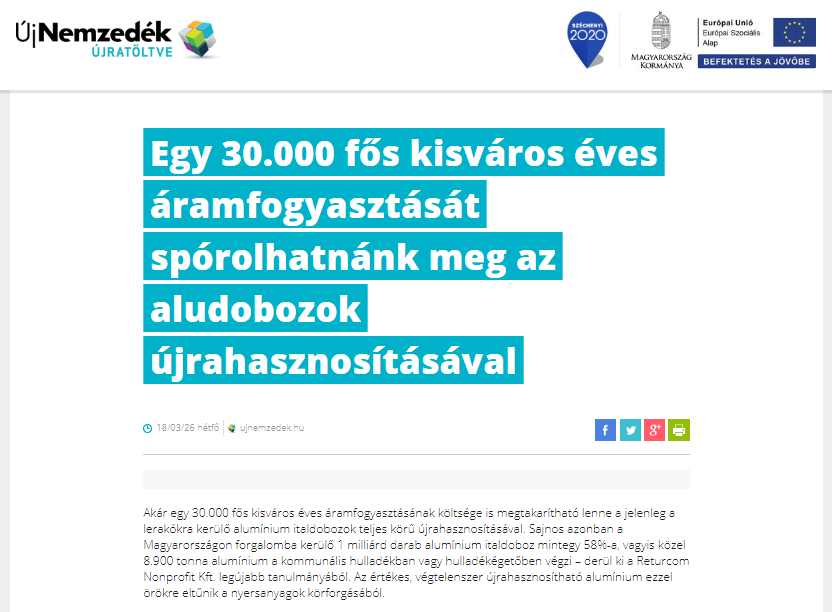 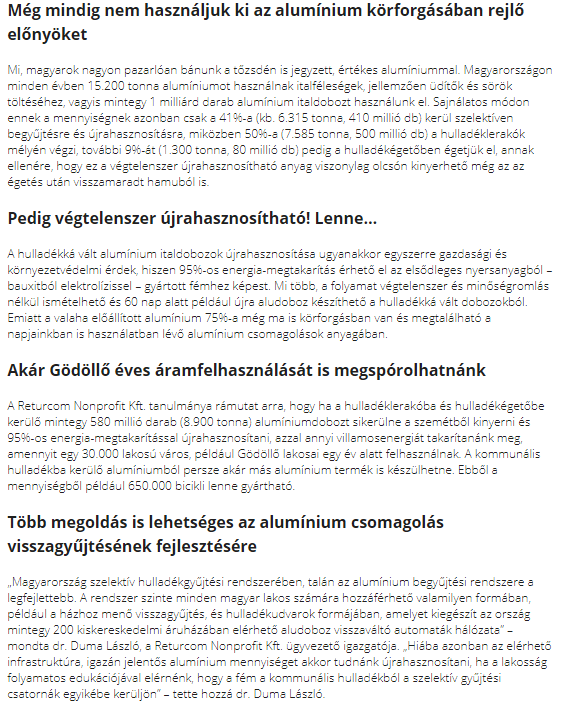 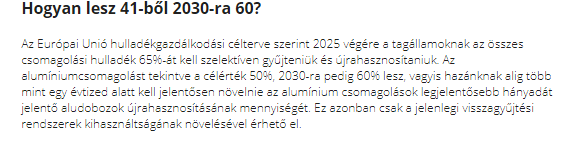 http://www.biharlap.hu/hir/29450/Soros-dobozokkal-rengeteget-sporolhatnank-az-aramon.html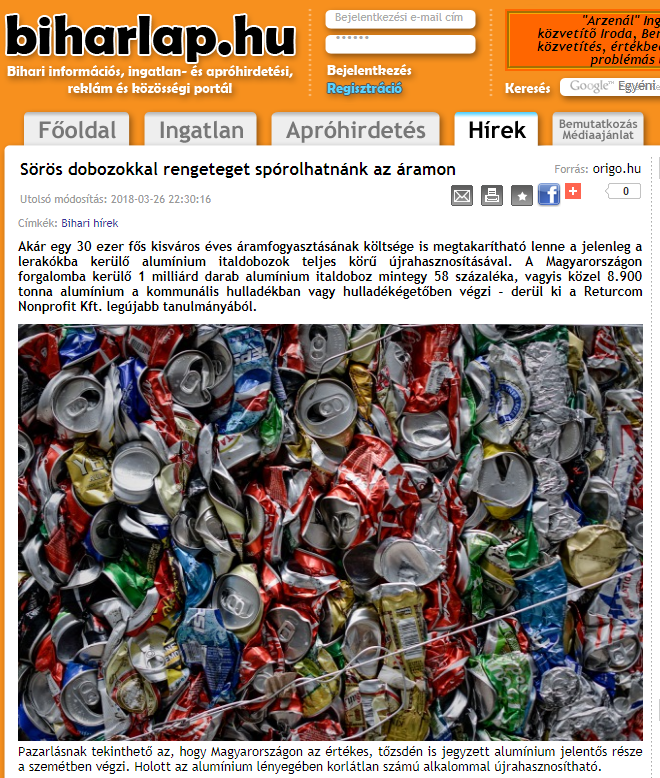 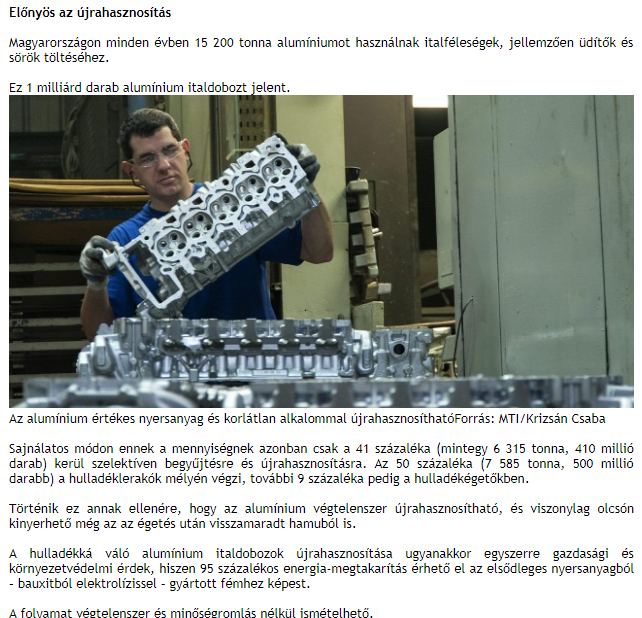 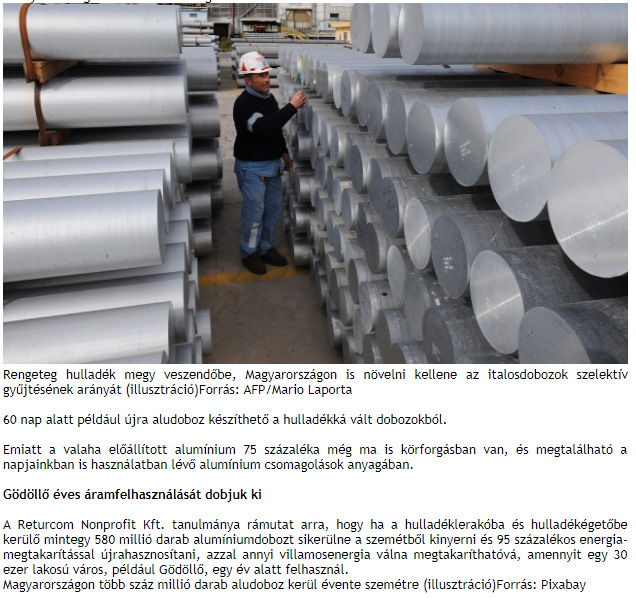 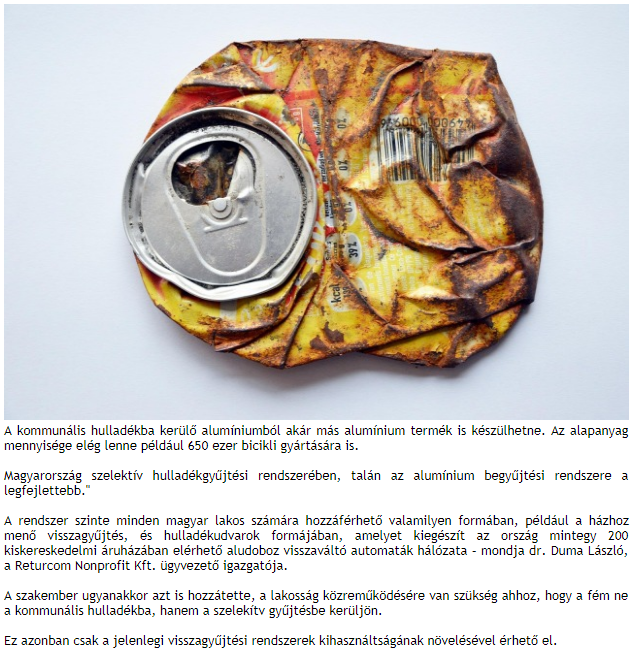 http://www.premiercom.hu/download/BCME/Radio1_hirek_03_27.mp3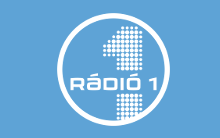 http://www.premiercom.hu/download/BCME/Retro_Radio_03_27.mp3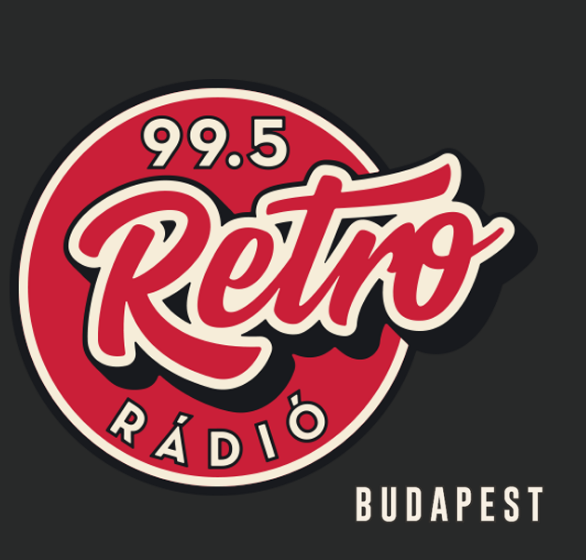 http://www.premiercom.hu/download/BCME/Lanchid_03.27.mp4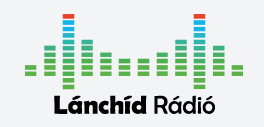 MEDIA:origo.huMEDIA SPECIFICSMEDIA SPECIFICSDATE:2018.03.26.TYPE:OnlinePAGE:-Reach:544 000Ad value (EUR)276FREQUENCY:-HEADLINE: We could save a lot on electricity with beer cansWe could save a lot on electricity with beer cansWe could save a lot on electricity with beer cansSUMMARY:The full recycling of aluminium cans currently wasted could save the cost of the annual energy consumption 30,000-inhabitant city. Unfortunately, however, approximately 58% of the 1 billion aluminium cans put on the market in Hungary, i.e. 8,900 tonnes of aluminium, ends up as communal waste or in waste incinerators according to Returcom Nonprofit Ltd.’s most recent study. As a result, the valuable, endlessly recyclable aluminium disappears from the circulation of of raw materials.The full recycling of aluminium cans currently wasted could save the cost of the annual energy consumption 30,000-inhabitant city. Unfortunately, however, approximately 58% of the 1 billion aluminium cans put on the market in Hungary, i.e. 8,900 tonnes of aluminium, ends up as communal waste or in waste incinerators according to Returcom Nonprofit Ltd.’s most recent study. As a result, the valuable, endlessly recyclable aluminium disappears from the circulation of of raw materials.The full recycling of aluminium cans currently wasted could save the cost of the annual energy consumption 30,000-inhabitant city. Unfortunately, however, approximately 58% of the 1 billion aluminium cans put on the market in Hungary, i.e. 8,900 tonnes of aluminium, ends up as communal waste or in waste incinerators according to Returcom Nonprofit Ltd.’s most recent study. As a result, the valuable, endlessly recyclable aluminium disappears from the circulation of of raw materials.MEDIA:elelmiszer.huMEDIA SPECIFICSMEDIA SPECIFICSDATE:2018.03.26.TYPE:OnlinePAGE:-Reach:2 500Ad value (EUR)8FREQUENCY:-HEADLINE: We discard irresponsibly aluminium cansWe discard irresponsibly aluminium cansWe discard irresponsibly aluminium cansSUMMARY:The full recycling of aluminium cans currently wasted could save the cost of the annual energy consumption 30,000-inhabitant city. Unfortunately, however, approximately 58% of the 1 billion aluminium cans put on the market in Hungary, i.e. 8,900 tonnes of aluminium, ends up as communal waste or in waste incinerators according to Returcom Nonprofit Ltd.’s most recent study. As a result, the valuable, endlessly recyclable aluminium disappears from the circulation of of raw materials.The full recycling of aluminium cans currently wasted could save the cost of the annual energy consumption 30,000-inhabitant city. Unfortunately, however, approximately 58% of the 1 billion aluminium cans put on the market in Hungary, i.e. 8,900 tonnes of aluminium, ends up as communal waste or in waste incinerators according to Returcom Nonprofit Ltd.’s most recent study. As a result, the valuable, endlessly recyclable aluminium disappears from the circulation of of raw materials.The full recycling of aluminium cans currently wasted could save the cost of the annual energy consumption 30,000-inhabitant city. Unfortunately, however, approximately 58% of the 1 billion aluminium cans put on the market in Hungary, i.e. 8,900 tonnes of aluminium, ends up as communal waste or in waste incinerators according to Returcom Nonprofit Ltd.’s most recent study. As a result, the valuable, endlessly recyclable aluminium disappears from the circulation of of raw materials.MEDIA:sokszinuvidek.24.huMEDIA SPECIFICSMEDIA SPECIFICSDATE:2018.03.26.TYPE:OnlinePAGE:-Reach:445 000Ad value (EUR)2386FREQUENCY:-HEADLINE: 650.000 bicycles could be made of the wasted aluminium cans in a year650.000 bicycles could be made of the wasted aluminium cans in a year650.000 bicycles could be made of the wasted aluminium cans in a yearSUMMARY:The full recycling of aluminium cans currently wasted could save the cost of the annual energy consumption 30,000-inhabitant city. Unfortunately, however, approximately 58% of the 1 billion aluminium cans put on the market in Hungary, i.e. 8,900 tonnes of aluminium, ends up as communal waste or in waste incinerators according to Returcom Nonprofit Ltd.’s most recent study. As a result, the valuable, endlessly recyclable aluminium disappears from the circulation of of raw materials.The full recycling of aluminium cans currently wasted could save the cost of the annual energy consumption 30,000-inhabitant city. Unfortunately, however, approximately 58% of the 1 billion aluminium cans put on the market in Hungary, i.e. 8,900 tonnes of aluminium, ends up as communal waste or in waste incinerators according to Returcom Nonprofit Ltd.’s most recent study. As a result, the valuable, endlessly recyclable aluminium disappears from the circulation of of raw materials.The full recycling of aluminium cans currently wasted could save the cost of the annual energy consumption 30,000-inhabitant city. Unfortunately, however, approximately 58% of the 1 billion aluminium cans put on the market in Hungary, i.e. 8,900 tonnes of aluminium, ends up as communal waste or in waste incinerators according to Returcom Nonprofit Ltd.’s most recent study. As a result, the valuable, endlessly recyclable aluminium disappears from the circulation of of raw materials.MEDIA:mediapiac.comMEDIA SPECIFICSMEDIA SPECIFICSDATE:2018.03.26.TYPE:OnlinePAGE:-Reach:n/aAd value (EUR)166FREQUENCY:-HEADLINE: Free electricity from aluminium cans?Free electricity from aluminium cans?Free electricity from aluminium cans?SUMMARY:The full recycling of aluminium cans currently wasted could save the cost of the annual energy consumption 30,000-inhabitant city. Unfortunately, however, approximately 58% of the 1 billion aluminium cans put on the market in Hungary, i.e. 8,900 tonnes of aluminium, ends up as communal waste or in waste incinerators according to Returcom Nonprofit Ltd.’s most recent study. As a result, the valuable, endlessly recyclable aluminium disappears from the circulation of of raw materials.The full recycling of aluminium cans currently wasted could save the cost of the annual energy consumption 30,000-inhabitant city. Unfortunately, however, approximately 58% of the 1 billion aluminium cans put on the market in Hungary, i.e. 8,900 tonnes of aluminium, ends up as communal waste or in waste incinerators according to Returcom Nonprofit Ltd.’s most recent study. As a result, the valuable, endlessly recyclable aluminium disappears from the circulation of of raw materials.The full recycling of aluminium cans currently wasted could save the cost of the annual energy consumption 30,000-inhabitant city. Unfortunately, however, approximately 58% of the 1 billion aluminium cans put on the market in Hungary, i.e. 8,900 tonnes of aluminium, ends up as communal waste or in waste incinerators according to Returcom Nonprofit Ltd.’s most recent study. As a result, the valuable, endlessly recyclable aluminium disappears from the circulation of of raw materials.MEDIA:origo.huMEDIA SPECIFICSMEDIA SPECIFICSDATE:2018.03.26.TYPE:OnlinePAGE:-Reach:544 000Ad value (EUR)97FREQUENCY:-HEADLINE: We could extract free electricity from aluminium cansWe could extract free electricity from aluminium cansWe could extract free electricity from aluminium cansSUMMARY:The full recycling of aluminium cans currently wasted could save the cost of the annual energy consumption 30,000-inhabitant city. Unfortunately, however, approximately 58% of the 1 billion aluminium cans put on the market in Hungary, i.e. 8,900 tonnes of aluminium, ends up as communal waste or in waste incinerators according to Returcom Nonprofit Ltd.’s most recent study. As a result, the valuable, endlessly recyclable aluminium disappears from the circulation of of raw materials.The full recycling of aluminium cans currently wasted could save the cost of the annual energy consumption 30,000-inhabitant city. Unfortunately, however, approximately 58% of the 1 billion aluminium cans put on the market in Hungary, i.e. 8,900 tonnes of aluminium, ends up as communal waste or in waste incinerators according to Returcom Nonprofit Ltd.’s most recent study. As a result, the valuable, endlessly recyclable aluminium disappears from the circulation of of raw materials.The full recycling of aluminium cans currently wasted could save the cost of the annual energy consumption 30,000-inhabitant city. Unfortunately, however, approximately 58% of the 1 billion aluminium cans put on the market in Hungary, i.e. 8,900 tonnes of aluminium, ends up as communal waste or in waste incinerators according to Returcom Nonprofit Ltd.’s most recent study. As a result, the valuable, endlessly recyclable aluminium disappears from the circulation of of raw materials.MEDIA:mernokkocsma.huMEDIA SPECIFICSMEDIA SPECIFICSDATE:2018.03.26.TYPE:OnlinePAGE:-Reach:700Ad value (EUR)n/aFREQUENCY:-HEADLINE: Free electricity from aluminium cans?Free electricity from aluminium cans?Free electricity from aluminium cans?SUMMARY:The full recycling of aluminium cans currently wasted could save the cost of the annual energy consumption 30,000-inhabitant city. Unfortunately, however, approximately 58% of the 1 billion aluminium cans put on the market in Hungary, i.e. 8,900 tonnes of aluminium, ends up as communal waste or in waste incinerators according to Returcom Nonprofit Ltd.’s most recent study. As a result, the valuable, endlessly recyclable aluminium disappears from the circulation of of raw materials.The full recycling of aluminium cans currently wasted could save the cost of the annual energy consumption 30,000-inhabitant city. Unfortunately, however, approximately 58% of the 1 billion aluminium cans put on the market in Hungary, i.e. 8,900 tonnes of aluminium, ends up as communal waste or in waste incinerators according to Returcom Nonprofit Ltd.’s most recent study. As a result, the valuable, endlessly recyclable aluminium disappears from the circulation of of raw materials.The full recycling of aluminium cans currently wasted could save the cost of the annual energy consumption 30,000-inhabitant city. Unfortunately, however, approximately 58% of the 1 billion aluminium cans put on the market in Hungary, i.e. 8,900 tonnes of aluminium, ends up as communal waste or in waste incinerators according to Returcom Nonprofit Ltd.’s most recent study. As a result, the valuable, endlessly recyclable aluminium disappears from the circulation of of raw materials.MEDIA:techmonitor.huMEDIA SPECIFICSMEDIA SPECIFICSDATE:2018.03.26.TYPE:OnlinePAGE:-Reach:700Ad value (EUR)n/aFREQUENCY:-HEADLINE: Free electricity from aluminium cans?Free electricity from aluminium cans?Free electricity from aluminium cans?SUMMARY:The full recycling of aluminium cans currently wasted could save the cost of the annual energy consumption 30,000-inhabitant city. Unfortunately, however, approximately 58% of the 1 billion aluminium cans put on the market in Hungary, i.e. 8,900 tonnes of aluminium, ends up as communal waste or in waste incinerators according to Returcom Nonprofit Ltd.’s most recent study. As a result, the valuable, endlessly recyclable aluminium disappears from the circulation of of raw materials.The full recycling of aluminium cans currently wasted could save the cost of the annual energy consumption 30,000-inhabitant city. Unfortunately, however, approximately 58% of the 1 billion aluminium cans put on the market in Hungary, i.e. 8,900 tonnes of aluminium, ends up as communal waste or in waste incinerators according to Returcom Nonprofit Ltd.’s most recent study. As a result, the valuable, endlessly recyclable aluminium disappears from the circulation of of raw materials.The full recycling of aluminium cans currently wasted could save the cost of the annual energy consumption 30,000-inhabitant city. Unfortunately, however, approximately 58% of the 1 billion aluminium cans put on the market in Hungary, i.e. 8,900 tonnes of aluminium, ends up as communal waste or in waste incinerators according to Returcom Nonprofit Ltd.’s most recent study. As a result, the valuable, endlessly recyclable aluminium disappears from the circulation of of raw materials.MEDIA:villtech.huMEDIA SPECIFICSMEDIA SPECIFICSDATE:2018.03.26.TYPE:OnlinePAGE:-Reach:700Ad value (EUR)n/aFREQUENCY:-HEADLINE: Free electricity from aluminium cans?Free electricity from aluminium cans?Free electricity from aluminium cans?SUMMARY:The full recycling of aluminium cans currently wasted could save the cost of the annual energy consumption 30,000-inhabitant city. Unfortunately, however, approximately 58% of the 1 billion aluminium cans put on the market in Hungary, i.e. 8,900 tonnes of aluminium, ends up as communal waste or in waste incinerators according to Returcom Nonprofit Ltd.’s most recent study. As a result, the valuable, endlessly recyclable aluminium disappears from the circulation of of raw materials.The full recycling of aluminium cans currently wasted could save the cost of the annual energy consumption 30,000-inhabitant city. Unfortunately, however, approximately 58% of the 1 billion aluminium cans put on the market in Hungary, i.e. 8,900 tonnes of aluminium, ends up as communal waste or in waste incinerators according to Returcom Nonprofit Ltd.’s most recent study. As a result, the valuable, endlessly recyclable aluminium disappears from the circulation of of raw materials.The full recycling of aluminium cans currently wasted could save the cost of the annual energy consumption 30,000-inhabitant city. Unfortunately, however, approximately 58% of the 1 billion aluminium cans put on the market in Hungary, i.e. 8,900 tonnes of aluminium, ends up as communal waste or in waste incinerators according to Returcom Nonprofit Ltd.’s most recent study. As a result, the valuable, endlessly recyclable aluminium disappears from the circulation of of raw materials.MEDIA:eletszepitok.huMEDIA SPECIFICSMEDIA SPECIFICSDATE:2018.03.27.TYPE:OnlinePAGE:-Reach:77 000Ad value (EUR)68FREQUENCY:-HEADLINE: They produce 1 billion aluminium cans using 15 200 tons of aluminium in a year. Recycling it is economical and environmental interest. What can you do?They produce 1 billion aluminium cans using 15 200 tons of aluminium in a year. Recycling it is economical and environmental interest. What can you do?They produce 1 billion aluminium cans using 15 200 tons of aluminium in a year. Recycling it is economical and environmental interest. What can you do?SUMMARY:The full recycling of aluminium cans currently wasted could save the cost of the annual energy consumption 30,000-inhabitant city. Unfortunately, however, approximately 58% of the 1 billion aluminium cans put on the market in Hungary, i.e. 8,900 tonnes of aluminium, ends up as communal waste or in waste incinerators according to Returcom Nonprofit Ltd.’s most recent study. As a result, the valuable, endlessly recyclable aluminium disappears from the circulation of of raw materials.The full recycling of aluminium cans currently wasted could save the cost of the annual energy consumption 30,000-inhabitant city. Unfortunately, however, approximately 58% of the 1 billion aluminium cans put on the market in Hungary, i.e. 8,900 tonnes of aluminium, ends up as communal waste or in waste incinerators according to Returcom Nonprofit Ltd.’s most recent study. As a result, the valuable, endlessly recyclable aluminium disappears from the circulation of of raw materials.The full recycling of aluminium cans currently wasted could save the cost of the annual energy consumption 30,000-inhabitant city. Unfortunately, however, approximately 58% of the 1 billion aluminium cans put on the market in Hungary, i.e. 8,900 tonnes of aluminium, ends up as communal waste or in waste incinerators according to Returcom Nonprofit Ltd.’s most recent study. As a result, the valuable, endlessly recyclable aluminium disappears from the circulation of of raw materials.MEDIA:profitline.huMEDIA SPECIFICSMEDIA SPECIFICSDATE:2018.03.26.TYPE:OnlinePAGE:-Reach:5 000Ad value (EUR)967FREQUENCY:-HEADLINE: Free electricity from aluminium cans?Free electricity from aluminium cans?Free electricity from aluminium cans?SUMMARY:The full recycling of aluminium cans currently wasted could save the cost of the annual energy consumption 30,000-inhabitant city. Unfortunately, however, approximately 58% of the 1 billion aluminium cans put on the market in Hungary, i.e. 8,900 tonnes of aluminium, ends up as communal waste or in waste incinerators according to Returcom Nonprofit Ltd.’s most recent study. As a result, the valuable, endlessly recyclable aluminium disappears from the circulation of of raw materials.The full recycling of aluminium cans currently wasted could save the cost of the annual energy consumption 30,000-inhabitant city. Unfortunately, however, approximately 58% of the 1 billion aluminium cans put on the market in Hungary, i.e. 8,900 tonnes of aluminium, ends up as communal waste or in waste incinerators according to Returcom Nonprofit Ltd.’s most recent study. As a result, the valuable, endlessly recyclable aluminium disappears from the circulation of of raw materials.The full recycling of aluminium cans currently wasted could save the cost of the annual energy consumption 30,000-inhabitant city. Unfortunately, however, approximately 58% of the 1 billion aluminium cans put on the market in Hungary, i.e. 8,900 tonnes of aluminium, ends up as communal waste or in waste incinerators according to Returcom Nonprofit Ltd.’s most recent study. As a result, the valuable, endlessly recyclable aluminium disappears from the circulation of of raw materials.MEDIA:packmarket.huMEDIA SPECIFICSMEDIA SPECIFICSDATE:2018.03.26.TYPE:OnlinePAGE:-Reach:500Ad value (EUR)451FREQUENCY:-HEADLINE: How can we make 60 from 41 until 2030?How can we make 60 from 41 until 2030?How can we make 60 from 41 until 2030?SUMMARY:The full recycling of aluminium cans currently wasted could save the cost of the annual energy consumption 30,000-inhabitant city. Unfortunately, however, approximately 58% of the 1 billion aluminium cans put on the market in Hungary, i.e. 8,900 tonnes of aluminium, ends up as communal waste or in waste incinerators according to Returcom Nonprofit Ltd.’s most recent study. As a result, the valuable, endlessly recyclable aluminium disappears from the circulation of of raw materials.The full recycling of aluminium cans currently wasted could save the cost of the annual energy consumption 30,000-inhabitant city. Unfortunately, however, approximately 58% of the 1 billion aluminium cans put on the market in Hungary, i.e. 8,900 tonnes of aluminium, ends up as communal waste or in waste incinerators according to Returcom Nonprofit Ltd.’s most recent study. As a result, the valuable, endlessly recyclable aluminium disappears from the circulation of of raw materials.The full recycling of aluminium cans currently wasted could save the cost of the annual energy consumption 30,000-inhabitant city. Unfortunately, however, approximately 58% of the 1 billion aluminium cans put on the market in Hungary, i.e. 8,900 tonnes of aluminium, ends up as communal waste or in waste incinerators according to Returcom Nonprofit Ltd.’s most recent study. As a result, the valuable, endlessly recyclable aluminium disappears from the circulation of of raw materials.MEDIA:civilhetes.netMEDIA SPECIFICSMEDIA SPECIFICSDATE:2018.03.26.TYPE:OnlinePAGE:-Reach:500Ad value (EUR)451FREQUENCY:-HEADLINE: The full recycling of aluminium cans currently wasted could save the cost of the annual energy consumption 30,000-inhabitant city.The full recycling of aluminium cans currently wasted could save the cost of the annual energy consumption 30,000-inhabitant city.The full recycling of aluminium cans currently wasted could save the cost of the annual energy consumption 30,000-inhabitant city.SUMMARY:The full recycling of aluminium cans currently wasted could save the cost of the annual energy consumption 30,000-inhabitant city. Unfortunately, however, approximately 58% of the 1 billion aluminium cans put on the market in Hungary, i.e. 8,900 tonnes of aluminium, ends up as communal waste or in waste incinerators according to Returcom Nonprofit Ltd.’s most recent study. As a result, the valuable, endlessly recyclable aluminium disappears from the circulation of of raw materials.The full recycling of aluminium cans currently wasted could save the cost of the annual energy consumption 30,000-inhabitant city. Unfortunately, however, approximately 58% of the 1 billion aluminium cans put on the market in Hungary, i.e. 8,900 tonnes of aluminium, ends up as communal waste or in waste incinerators according to Returcom Nonprofit Ltd.’s most recent study. As a result, the valuable, endlessly recyclable aluminium disappears from the circulation of of raw materials.The full recycling of aluminium cans currently wasted could save the cost of the annual energy consumption 30,000-inhabitant city. Unfortunately, however, approximately 58% of the 1 billion aluminium cans put on the market in Hungary, i.e. 8,900 tonnes of aluminium, ends up as communal waste or in waste incinerators according to Returcom Nonprofit Ltd.’s most recent study. As a result, the valuable, endlessly recyclable aluminium disappears from the circulation of of raw materials.MEDIA:profit7.huMEDIA SPECIFICSMEDIA SPECIFICSDATE:2018.03.26.TYPE:OnlinePAGE:-Reach:n/aAd value (EUR)n/aFREQUENCY:-HEADLINE: By recycling aluminium cans a lot of energy can be savedBy recycling aluminium cans a lot of energy can be savedBy recycling aluminium cans a lot of energy can be savedSUMMARY:The full recycling of aluminium cans currently wasted could save the cost of the annual energy consumption 30,000-inhabitant city. Unfortunately, however, approximately 58% of the 1 billion aluminium cans put on the market in Hungary, i.e. 8,900 tonnes of aluminium, ends up as communal waste or in waste incinerators according to Returcom Nonprofit Ltd.’s most recent study. As a result, the valuable, endlessly recyclable aluminium disappears from the circulation of of raw materials.The full recycling of aluminium cans currently wasted could save the cost of the annual energy consumption 30,000-inhabitant city. Unfortunately, however, approximately 58% of the 1 billion aluminium cans put on the market in Hungary, i.e. 8,900 tonnes of aluminium, ends up as communal waste or in waste incinerators according to Returcom Nonprofit Ltd.’s most recent study. As a result, the valuable, endlessly recyclable aluminium disappears from the circulation of of raw materials.The full recycling of aluminium cans currently wasted could save the cost of the annual energy consumption 30,000-inhabitant city. Unfortunately, however, approximately 58% of the 1 billion aluminium cans put on the market in Hungary, i.e. 8,900 tonnes of aluminium, ends up as communal waste or in waste incinerators according to Returcom Nonprofit Ltd.’s most recent study. As a result, the valuable, endlessly recyclable aluminium disappears from the circulation of of raw materials.MEDIA:bacsinfo.huMEDIA SPECIFICSMEDIA SPECIFICSDATE:2018.03.26.TYPE:OnlinePAGE:-Reach:n/aAd value (EUR)n/aFREQUENCY:-HEADLINE: By recycling aluminium cans a lot of energy can be savedBy recycling aluminium cans a lot of energy can be savedBy recycling aluminium cans a lot of energy can be savedSUMMARY:The full recycling of aluminium cans currently wasted could save the cost of the annual energy consumption 30,000-inhabitant city. Unfortunately, however, approximately 58% of the 1 billion aluminium cans put on the market in Hungary, i.e. 8,900 tonnes of aluminium, ends up as communal waste or in waste incinerators according to Returcom Nonprofit Ltd.’s most recent study. As a result, the valuable, endlessly recyclable aluminium disappears from the circulation of of raw materials.The full recycling of aluminium cans currently wasted could save the cost of the annual energy consumption 30,000-inhabitant city. Unfortunately, however, approximately 58% of the 1 billion aluminium cans put on the market in Hungary, i.e. 8,900 tonnes of aluminium, ends up as communal waste or in waste incinerators according to Returcom Nonprofit Ltd.’s most recent study. As a result, the valuable, endlessly recyclable aluminium disappears from the circulation of of raw materials.The full recycling of aluminium cans currently wasted could save the cost of the annual energy consumption 30,000-inhabitant city. Unfortunately, however, approximately 58% of the 1 billion aluminium cans put on the market in Hungary, i.e. 8,900 tonnes of aluminium, ends up as communal waste or in waste incinerators according to Returcom Nonprofit Ltd.’s most recent study. As a result, the valuable, endlessly recyclable aluminium disappears from the circulation of of raw materials.MEDIA:utajovobe.euMEDIA SPECIFICSMEDIA SPECIFICSDATE:2018.03.26.TYPE:OnlinePAGE:-Reach:5 000Ad value (EUR)16FREQUENCY:-HEADLINE: By recycling aluminium could save the cost of the annual energy consumption of a city.By recycling aluminium could save the cost of the annual energy consumption of a city.By recycling aluminium could save the cost of the annual energy consumption of a city.SUMMARY:The full recycling of aluminium cans currently wasted could save the cost of the annual energy consumption 30,000-inhabitant city. Unfortunately, however, approximately 58% of the 1 billion aluminium cans put on the market in Hungary, i.e. 8,900 tonnes of aluminium, ends up as communal waste or in waste incinerators according to Returcom Nonprofit Ltd.’s most recent study. As a result, the valuable, endlessly recyclable aluminium disappears from the circulation of of raw materials.The full recycling of aluminium cans currently wasted could save the cost of the annual energy consumption 30,000-inhabitant city. Unfortunately, however, approximately 58% of the 1 billion aluminium cans put on the market in Hungary, i.e. 8,900 tonnes of aluminium, ends up as communal waste or in waste incinerators according to Returcom Nonprofit Ltd.’s most recent study. As a result, the valuable, endlessly recyclable aluminium disappears from the circulation of of raw materials.The full recycling of aluminium cans currently wasted could save the cost of the annual energy consumption 30,000-inhabitant city. Unfortunately, however, approximately 58% of the 1 billion aluminium cans put on the market in Hungary, i.e. 8,900 tonnes of aluminium, ends up as communal waste or in waste incinerators according to Returcom Nonprofit Ltd.’s most recent study. As a result, the valuable, endlessly recyclable aluminium disappears from the circulation of of raw materials.MEDIA:forbes.huMEDIA SPECIFICSMEDIA SPECIFICSDATE:2018.03.26.TYPE:OnlinePAGE:-Reach:10 000Ad value (EUR)685FREQUENCY:-HEADLINE: We could save Gödöllő’s annual energy consumption with aluminium cansWe could save Gödöllő’s annual energy consumption with aluminium cansWe could save Gödöllő’s annual energy consumption with aluminium cansSUMMARY:The full recycling of aluminium cans currently wasted could save the cost of the annual energy consumption 30,000-inhabitant city. Unfortunately, however, approximately 58% of the 1 billion aluminium cans put on the market in Hungary, i.e. 8,900 tonnes of aluminium, ends up as communal waste or in waste incinerators according to Returcom Nonprofit Ltd.’s most recent study. As a result, the valuable, endlessly recyclable aluminium disappears from the circulation of of raw materials.The full recycling of aluminium cans currently wasted could save the cost of the annual energy consumption 30,000-inhabitant city. Unfortunately, however, approximately 58% of the 1 billion aluminium cans put on the market in Hungary, i.e. 8,900 tonnes of aluminium, ends up as communal waste or in waste incinerators according to Returcom Nonprofit Ltd.’s most recent study. As a result, the valuable, endlessly recyclable aluminium disappears from the circulation of of raw materials.The full recycling of aluminium cans currently wasted could save the cost of the annual energy consumption 30,000-inhabitant city. Unfortunately, however, approximately 58% of the 1 billion aluminium cans put on the market in Hungary, i.e. 8,900 tonnes of aluminium, ends up as communal waste or in waste incinerators according to Returcom Nonprofit Ltd.’s most recent study. As a result, the valuable, endlessly recyclable aluminium disappears from the circulation of of raw materials.MEDIA:ecolounge.huMEDIA SPECIFICSMEDIA SPECIFICSDATE:2018.03.26.TYPE:OnlinePAGE:-Reach:n/aAd value (EUR)290FREQUENCY:-HEADLINE: By recycling aluminium cans we could save the cost of the annual energy consumption of an 30,000-inhabitant city.By recycling aluminium cans we could save the cost of the annual energy consumption of an 30,000-inhabitant city.By recycling aluminium cans we could save the cost of the annual energy consumption of an 30,000-inhabitant city.SUMMARY:The full recycling of aluminium cans currently wasted could save the cost of the annual energy consumption 30,000-inhabitant city. Unfortunately, however, approximately 58% of the 1 billion aluminium cans put on the market in Hungary, i.e. 8,900 tonnes of aluminium, ends up as communal waste or in waste incinerators according to Returcom Nonprofit Ltd.’s most recent study. As a result, the valuable, endlessly recyclable aluminium disappears from the circulation of of raw materials.The full recycling of aluminium cans currently wasted could save the cost of the annual energy consumption 30,000-inhabitant city. Unfortunately, however, approximately 58% of the 1 billion aluminium cans put on the market in Hungary, i.e. 8,900 tonnes of aluminium, ends up as communal waste or in waste incinerators according to Returcom Nonprofit Ltd.’s most recent study. As a result, the valuable, endlessly recyclable aluminium disappears from the circulation of of raw materials.The full recycling of aluminium cans currently wasted could save the cost of the annual energy consumption 30,000-inhabitant city. Unfortunately, however, approximately 58% of the 1 billion aluminium cans put on the market in Hungary, i.e. 8,900 tonnes of aluminium, ends up as communal waste or in waste incinerators according to Returcom Nonprofit Ltd.’s most recent study. As a result, the valuable, endlessly recyclable aluminium disappears from the circulation of of raw materials.MEDIA:hasznositsd.huMEDIA SPECIFICSMEDIA SPECIFICSDATE:2018.03.26.TYPE:OnlinePAGE:-Reach:n/aAd value (EUR)n/aFREQUENCY:-HEADLINE: By recycling aluminium cans we could save the cost of the annual energy consumption of an 30,000-inhabitant city.By recycling aluminium cans we could save the cost of the annual energy consumption of an 30,000-inhabitant city.By recycling aluminium cans we could save the cost of the annual energy consumption of an 30,000-inhabitant city.SUMMARY:The full recycling of aluminium cans currently wasted could save the cost of the annual energy consumption 30,000-inhabitant city. Unfortunately, however, approximately 58% of the 1 billion aluminium cans put on the market in Hungary, i.e. 8,900 tonnes of aluminium, ends up as communal waste or in waste incinerators according to Returcom Nonprofit Ltd.’s most recent study. As a result, the valuable, endlessly recyclable aluminium disappears from the circulation of of raw materials.The full recycling of aluminium cans currently wasted could save the cost of the annual energy consumption 30,000-inhabitant city. Unfortunately, however, approximately 58% of the 1 billion aluminium cans put on the market in Hungary, i.e. 8,900 tonnes of aluminium, ends up as communal waste or in waste incinerators according to Returcom Nonprofit Ltd.’s most recent study. As a result, the valuable, endlessly recyclable aluminium disappears from the circulation of of raw materials.The full recycling of aluminium cans currently wasted could save the cost of the annual energy consumption 30,000-inhabitant city. Unfortunately, however, approximately 58% of the 1 billion aluminium cans put on the market in Hungary, i.e. 8,900 tonnes of aluminium, ends up as communal waste or in waste incinerators according to Returcom Nonprofit Ltd.’s most recent study. As a result, the valuable, endlessly recyclable aluminium disappears from the circulation of of raw materials.MEDIA:hirado.huMEDIA SPECIFICSMEDIA SPECIFICSDATE:2018.03.26.TYPE:OnlinePAGE:-Reach:150 000Ad value (EUR)1935FREQUENCY:-HEADLINE: By recycling aluminium cans a lot of energy can be savedBy recycling aluminium cans a lot of energy can be savedBy recycling aluminium cans a lot of energy can be savedSUMMARY:The full recycling of aluminium cans currently wasted could save the cost of the annual energy consumption 30,000-inhabitant city. Unfortunately, however, approximately 58% of the 1 billion aluminium cans put on the market in Hungary, i.e. 8,900 tonnes of aluminium, ends up as communal waste or in waste incinerators according to Returcom Nonprofit Ltd.’s most recent study. As a result, the valuable, endlessly recyclable aluminium disappears from the circulation of of raw materials.The full recycling of aluminium cans currently wasted could save the cost of the annual energy consumption 30,000-inhabitant city. Unfortunately, however, approximately 58% of the 1 billion aluminium cans put on the market in Hungary, i.e. 8,900 tonnes of aluminium, ends up as communal waste or in waste incinerators according to Returcom Nonprofit Ltd.’s most recent study. As a result, the valuable, endlessly recyclable aluminium disappears from the circulation of of raw materials.The full recycling of aluminium cans currently wasted could save the cost of the annual energy consumption 30,000-inhabitant city. Unfortunately, however, approximately 58% of the 1 billion aluminium cans put on the market in Hungary, i.e. 8,900 tonnes of aluminium, ends up as communal waste or in waste incinerators according to Returcom Nonprofit Ltd.’s most recent study. As a result, the valuable, endlessly recyclable aluminium disappears from the circulation of of raw materials.MEDIA:otletmozaik.huMEDIA SPECIFICSMEDIA SPECIFICSDATE:2018.03.27.TYPE:OnlinePAGE:-Reach:1066Ad value (EUR)14FREQUENCY:-HEADLINE: Aluminium cans are valuable!Aluminium cans are valuable!Aluminium cans are valuable!SUMMARY:The full recycling of aluminium cans currently wasted could save the cost of the annual energy consumption 30,000-inhabitant city. Unfortunately, however, approximately 58% of the 1 billion aluminium cans put on the market in Hungary, i.e. 8,900 tonnes of aluminium, ends up as communal waste or in waste incinerators according to Returcom Nonprofit Ltd.’s most recent study. As a result, the valuable, endlessly recyclable aluminium disappears from the circulation of of raw materials.The full recycling of aluminium cans currently wasted could save the cost of the annual energy consumption 30,000-inhabitant city. Unfortunately, however, approximately 58% of the 1 billion aluminium cans put on the market in Hungary, i.e. 8,900 tonnes of aluminium, ends up as communal waste or in waste incinerators according to Returcom Nonprofit Ltd.’s most recent study. As a result, the valuable, endlessly recyclable aluminium disappears from the circulation of of raw materials.The full recycling of aluminium cans currently wasted could save the cost of the annual energy consumption 30,000-inhabitant city. Unfortunately, however, approximately 58% of the 1 billion aluminium cans put on the market in Hungary, i.e. 8,900 tonnes of aluminium, ends up as communal waste or in waste incinerators according to Returcom Nonprofit Ltd.’s most recent study. As a result, the valuable, endlessly recyclable aluminium disappears from the circulation of of raw materials.MEDIA:sztradaradio.huMEDIA SPECIFICSMEDIA SPECIFICSDATE:2018.03.26.TYPE:OnlinePAGE:-Reach:n/aAd value (EUR)n/aFREQUENCY:-HEADLINE: By recycling aluminium cans we could save the cost of the annual energy consumption of an 30,000-inhabitant city.By recycling aluminium cans we could save the cost of the annual energy consumption of an 30,000-inhabitant city.By recycling aluminium cans we could save the cost of the annual energy consumption of an 30,000-inhabitant city.SUMMARY:The full recycling of aluminium cans currently wasted could save the cost of the annual energy consumption 30,000-inhabitant city. Unfortunately, however, approximately 58% of the 1 billion aluminium cans put on the market in Hungary, i.e. 8,900 tonnes of aluminium, ends up as communal waste or in waste incinerators according to Returcom Nonprofit Ltd.’s most recent study. As a result, the valuable, endlessly recyclable aluminium disappears from the circulation of of raw materials.The full recycling of aluminium cans currently wasted could save the cost of the annual energy consumption 30,000-inhabitant city. Unfortunately, however, approximately 58% of the 1 billion aluminium cans put on the market in Hungary, i.e. 8,900 tonnes of aluminium, ends up as communal waste or in waste incinerators according to Returcom Nonprofit Ltd.’s most recent study. As a result, the valuable, endlessly recyclable aluminium disappears from the circulation of of raw materials.The full recycling of aluminium cans currently wasted could save the cost of the annual energy consumption 30,000-inhabitant city. Unfortunately, however, approximately 58% of the 1 billion aluminium cans put on the market in Hungary, i.e. 8,900 tonnes of aluminium, ends up as communal waste or in waste incinerators according to Returcom Nonprofit Ltd.’s most recent study. As a result, the valuable, endlessly recyclable aluminium disappears from the circulation of of raw materials.MEDIA:borsod24.comMEDIA SPECIFICSMEDIA SPECIFICSDATE:2018.03.27.TYPE:OnlinePAGE:-Reach:n/aAd value (EUR)n/aFREQUENCY:-HEADLINE: We could save a lot of free electricity with beer cansWe could save a lot of free electricity with beer cansWe could save a lot of free electricity with beer cansSUMMARY:The full recycling of aluminium cans currently wasted could save the cost of the annual energy consumption 30,000-inhabitant city. Unfortunately, however, approximately 58% of the 1 billion aluminium cans put on the market in Hungary, i.e. 8,900 tonnes of aluminium, ends up as communal waste or in waste incinerators according to Returcom Nonprofit Ltd.’s most recent study. As a result, the valuable, endlessly recyclable aluminium disappears from the circulation of of raw materials.The full recycling of aluminium cans currently wasted could save the cost of the annual energy consumption 30,000-inhabitant city. Unfortunately, however, approximately 58% of the 1 billion aluminium cans put on the market in Hungary, i.e. 8,900 tonnes of aluminium, ends up as communal waste or in waste incinerators according to Returcom Nonprofit Ltd.’s most recent study. As a result, the valuable, endlessly recyclable aluminium disappears from the circulation of of raw materials.The full recycling of aluminium cans currently wasted could save the cost of the annual energy consumption 30,000-inhabitant city. Unfortunately, however, approximately 58% of the 1 billion aluminium cans put on the market in Hungary, i.e. 8,900 tonnes of aluminium, ends up as communal waste or in waste incinerators according to Returcom Nonprofit Ltd.’s most recent study. As a result, the valuable, endlessly recyclable aluminium disappears from the circulation of of raw materials.MEDIA:markamonitor.huMEDIA SPECIFICSMEDIA SPECIFICSDATE:2018.03.26.TYPE:OnlinePAGE:-Reach:n/aAd value (EUR)n/aFREQUENCY:-HEADLINE: Free electricity from aluminium cansFree electricity from aluminium cansFree electricity from aluminium cansSUMMARY:The full recycling of aluminium cans currently wasted could save the cost of the annual energy consumption 30,000-inhabitant city. Unfortunately, however, approximately 58% of the 1 billion aluminium cans put on the market in Hungary, i.e. 8,900 tonnes of aluminium, ends up as communal waste or in waste incinerators according to Returcom Nonprofit Ltd.’s most recent study. As a result, the valuable, endlessly recyclable aluminium disappears from the circulation of of raw materials.The full recycling of aluminium cans currently wasted could save the cost of the annual energy consumption 30,000-inhabitant city. Unfortunately, however, approximately 58% of the 1 billion aluminium cans put on the market in Hungary, i.e. 8,900 tonnes of aluminium, ends up as communal waste or in waste incinerators according to Returcom Nonprofit Ltd.’s most recent study. As a result, the valuable, endlessly recyclable aluminium disappears from the circulation of of raw materials.The full recycling of aluminium cans currently wasted could save the cost of the annual energy consumption 30,000-inhabitant city. Unfortunately, however, approximately 58% of the 1 billion aluminium cans put on the market in Hungary, i.e. 8,900 tonnes of aluminium, ends up as communal waste or in waste incinerators according to Returcom Nonprofit Ltd.’s most recent study. As a result, the valuable, endlessly recyclable aluminium disappears from the circulation of of raw materials.MEDIA:ujnemzedek.huMEDIA SPECIFICSMEDIA SPECIFICSDATE:2018.03.26.TYPE:OnlinePAGE:-Reach:n/aAd value (EUR)n/aFREQUENCY:-HEADLINE: By recycling aluminium cans we could save the cost of the annual energy consumption of an 30,000-inhabitant city.By recycling aluminium cans we could save the cost of the annual energy consumption of an 30,000-inhabitant city.By recycling aluminium cans we could save the cost of the annual energy consumption of an 30,000-inhabitant city.SUMMARY:The full recycling of aluminium cans currently wasted could save the cost of the annual energy consumption 30,000-inhabitant city. Unfortunately, however, approximately 58% of the 1 billion aluminium cans put on the market in Hungary, i.e. 8,900 tonnes of aluminium, ends up as communal waste or in waste incinerators according to Returcom Nonprofit Ltd.’s most recent study. As a result, the valuable, endlessly recyclable aluminium disappears from the circulation of of raw materials.The full recycling of aluminium cans currently wasted could save the cost of the annual energy consumption 30,000-inhabitant city. Unfortunately, however, approximately 58% of the 1 billion aluminium cans put on the market in Hungary, i.e. 8,900 tonnes of aluminium, ends up as communal waste or in waste incinerators according to Returcom Nonprofit Ltd.’s most recent study. As a result, the valuable, endlessly recyclable aluminium disappears from the circulation of of raw materials.The full recycling of aluminium cans currently wasted could save the cost of the annual energy consumption 30,000-inhabitant city. Unfortunately, however, approximately 58% of the 1 billion aluminium cans put on the market in Hungary, i.e. 8,900 tonnes of aluminium, ends up as communal waste or in waste incinerators according to Returcom Nonprofit Ltd.’s most recent study. As a result, the valuable, endlessly recyclable aluminium disappears from the circulation of of raw materials.MEDIA:biharlap.huMEDIA SPECIFICSMEDIA SPECIFICSDATE:2018.03.26.TYPE:OnlinePAGE:-Reach:n/aAd value (EUR)n/aFREQUENCY:-HEADLINE: We could save a lot on electricity with beer cansWe could save a lot on electricity with beer cansWe could save a lot on electricity with beer cansSUMMARY:The full recycling of aluminium cans currently wasted could save the cost of the annual energy consumption 30,000-inhabitant city. Unfortunately, however, approximately 58% of the 1 billion aluminium cans put on the market in Hungary, i.e. 8,900 tonnes of aluminium, ends up as communal waste or in waste incinerators according to Returcom Nonprofit Ltd.’s most recent study. As a result, the valuable, endlessly recyclable aluminium disappears from the circulation of of raw materials.The full recycling of aluminium cans currently wasted could save the cost of the annual energy consumption 30,000-inhabitant city. Unfortunately, however, approximately 58% of the 1 billion aluminium cans put on the market in Hungary, i.e. 8,900 tonnes of aluminium, ends up as communal waste or in waste incinerators according to Returcom Nonprofit Ltd.’s most recent study. As a result, the valuable, endlessly recyclable aluminium disappears from the circulation of of raw materials.The full recycling of aluminium cans currently wasted could save the cost of the annual energy consumption 30,000-inhabitant city. Unfortunately, however, approximately 58% of the 1 billion aluminium cans put on the market in Hungary, i.e. 8,900 tonnes of aluminium, ends up as communal waste or in waste incinerators according to Returcom Nonprofit Ltd.’s most recent study. As a result, the valuable, endlessly recyclable aluminium disappears from the circulation of of raw materials.MEDIA:Rádió 1MEDIA SPECIFICSMEDIA SPECIFICSDATE:2018.03.27. 7:00, 8:30TYPE:ElectronicPAGE:-Reach:1 321 000Ad value (EUR)n/aFREQUENCY:-HEADLINE: Recycling aluminium cans could save the cost of the electricity of a 30,000 citizen cityRecycling aluminium cans could save the cost of the electricity of a 30,000 citizen cityRecycling aluminium cans could save the cost of the electricity of a 30,000 citizen citySUMMARY:The full recycling of aluminium cans currently wasted could save the cost of the annual energy consumption 30,000-inhabitant city. Unfortunately, however, approximately 58% of the 1 billion aluminium cans put on the market in Hungary, i.e. 8,900 tonnes of aluminium, ends up as communal waste or in waste incinerators according to Returcom Nonprofit Ltd.’s most recent study. As a result, the valuable, endlessly recyclable aluminium disappears from the circulation of of raw materials.The full recycling of aluminium cans currently wasted could save the cost of the annual energy consumption 30,000-inhabitant city. Unfortunately, however, approximately 58% of the 1 billion aluminium cans put on the market in Hungary, i.e. 8,900 tonnes of aluminium, ends up as communal waste or in waste incinerators according to Returcom Nonprofit Ltd.’s most recent study. As a result, the valuable, endlessly recyclable aluminium disappears from the circulation of of raw materials.The full recycling of aluminium cans currently wasted could save the cost of the annual energy consumption 30,000-inhabitant city. Unfortunately, however, approximately 58% of the 1 billion aluminium cans put on the market in Hungary, i.e. 8,900 tonnes of aluminium, ends up as communal waste or in waste incinerators according to Returcom Nonprofit Ltd.’s most recent study. As a result, the valuable, endlessly recyclable aluminium disappears from the circulation of of raw materials.MEDIA:Retro RádióMEDIA SPECIFICSMEDIA SPECIFICSDATE:2018.03.27. 7:00, 8:30TYPE:ElectronicPAGE:-Reach:74 125Ad value (EUR)96FREQUENCY:-HEADLINE: Recycling aluminium cans could save the cost of the electricity of a 30,000 citizen cityRecycling aluminium cans could save the cost of the electricity of a 30,000 citizen cityRecycling aluminium cans could save the cost of the electricity of a 30,000 citizen citySUMMARY:The full recycling of aluminium cans currently wasted could save the cost of the annual energy consumption 30,000-inhabitant city. Unfortunately, however, approximately 58% of the 1 billion aluminium cans put on the market in Hungary, i.e. 8,900 tonnes of aluminium, ends up as communal waste or in waste incinerators according to Returcom Nonprofit Ltd.’s most recent study. As a result, the valuable, endlessly recyclable aluminium disappears from the circulation of of raw materials.The full recycling of aluminium cans currently wasted could save the cost of the annual energy consumption 30,000-inhabitant city. Unfortunately, however, approximately 58% of the 1 billion aluminium cans put on the market in Hungary, i.e. 8,900 tonnes of aluminium, ends up as communal waste or in waste incinerators according to Returcom Nonprofit Ltd.’s most recent study. As a result, the valuable, endlessly recyclable aluminium disappears from the circulation of of raw materials.The full recycling of aluminium cans currently wasted could save the cost of the annual energy consumption 30,000-inhabitant city. Unfortunately, however, approximately 58% of the 1 billion aluminium cans put on the market in Hungary, i.e. 8,900 tonnes of aluminium, ends up as communal waste or in waste incinerators according to Returcom Nonprofit Ltd.’s most recent study. As a result, the valuable, endlessly recyclable aluminium disappears from the circulation of of raw materials.MEDIA:Lánchíd RádióMEDIA SPECIFICSMEDIA SPECIFICSDATE:2018.03.28. 11:37TYPE:ElectronicPAGE:-Reach:65 000Ad value (EUR)796FREQUENCY:-HEADLINE: Interview with László DumaInterview with László DumaInterview with László DumaSUMMARY:The full recycling of aluminium cans currently wasted could save the cost of the annual energy consumption 30,000-inhabitant city. Unfortunately, however, approximately 58% of the 1 billion aluminium cans put on the market in Hungary, i.e. 8,900 tonnes of aluminium, ends up as communal waste or in waste incinerators according to Returcom Nonprofit Ltd.’s most recent study. As a result, the valuable, endlessly recyclable aluminium disappears from the circulation of of raw materials.The full recycling of aluminium cans currently wasted could save the cost of the annual energy consumption 30,000-inhabitant city. Unfortunately, however, approximately 58% of the 1 billion aluminium cans put on the market in Hungary, i.e. 8,900 tonnes of aluminium, ends up as communal waste or in waste incinerators according to Returcom Nonprofit Ltd.’s most recent study. As a result, the valuable, endlessly recyclable aluminium disappears from the circulation of of raw materials.The full recycling of aluminium cans currently wasted could save the cost of the annual energy consumption 30,000-inhabitant city. Unfortunately, however, approximately 58% of the 1 billion aluminium cans put on the market in Hungary, i.e. 8,900 tonnes of aluminium, ends up as communal waste or in waste incinerators according to Returcom Nonprofit Ltd.’s most recent study. As a result, the valuable, endlessly recyclable aluminium disappears from the circulation of of raw materials.